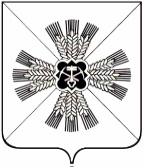 КЕМЕРОВСКАЯ ОБЛАСТЬАДМИНИСТРАЦИЯ ПРОМЫШЛЕННОВСКОГО МУНИЦИПАЛЬНОГО ОКРУГАПОСТАНОВЛЕНИЕот «17»апреля 2023г. № 433/15-Ппгт. ПромышленнаяОб итогах реализации в 2022 году муниципальной программы «Развитие системы образования и воспитания детей в Промышленновском округе» на 2018-2025 годыЗаслушав и обсудив на коллегии администрации Промышленновского муниципального округа информацию и.о. начальника Управления образования администрации Промышленновского муниципального округа                      И.И. Скорюпиной об итогах реализации в 2022 году муниципальной программы «Развитие системы образования и воспитания детей в Промышленновском округе» на 2018-2025 годы (далее – программа), администрация Промышленновского муниципального округа постановляет:  Принять к сведению информацию об исполнении программы.Директору программы обеспечить выполнение мероприятий и индикаторов муниципальной программы «Развитие системы образования и воспитания детей в Промышленновском округе» на 2018-2025 годы.Настоящее постановление разместить на официальном сайте администрации Промышленновского муниципального округа в сети Интернет.4.  Контроль за исполнением настоящего постановления возложить на и.о. первого заместителя главы Промышленновского муниципального округа                          Т.В. Мясоедову5.   Настоящее постановление вступает в силу со дня подписания.Исп. Т.Л. ЕроговаТел. 74273Приложение № 1Отчето достижении значений целевых показателей (индикаторов) программы                                                                                                       «Развитие системы образования и воспитания детей в Промышленновском округе»(наименование программы)за 2022 годДиректор программы:И.о. первого заместителя главыПромышленновского муниципального округа __________     Т.В. Мясоедова                                                                         должность                                             подпись                          Ф.И.О.Исполнитель:И.о. начальника Управления образования________________________                И.И.Скорюпина                                                                должность                                    подпись                       Ф.И.О.Приложение № 2Отчетоб объеме финансовых ресурсов программы  «Развитие системы образования и воспитания детей в Промышленновском округе»  за январь – декабрь 2022 годаДиректор программы:И.о. первого заместителя главыПромышленновского муниципального округа _____________Т.В МясоедоваИсполнитель:И.о. начальника Управления образования администрацииПромышленновского муниципального округа  __________   И.И. СкорюпинаСогласовано:Начальник финансовогоуправления администрации Промышленновскогомуниципального округа                    _________________     И.А. ОвсянниковаПояснительная записка к отчету  о реализации муниципальной программы «Развитие системы образования и воспитания детей в Промышленновском округе» за 2022  годМуниципальная программа «Развитие системы образования и воспитания детей в Промышленновском округе» на 2018 – 2025 годы (далее-муниципальная программа) утверждена постановлением администрации Промышленновского муниципального округа от 09.11.2017 № 1269-П                    (в редакции от 06.02.2018 № 145-П, от 26.04.2018 № 479-П, от 18.05.2018              № 556-П, от 14.06.2018 № 650-П, от 22.08.2018 № 908-П, от 29.10.2018            № 1226-П, от 29.12.2018 № 1535-П, от 29.12.2018 № 1536-П, от 13.05.2019            № 567- П, от 12.09.2020 № 1099-П, от 21.10.2019 № 1272-П, от 30.11.2020              № 1871-П, от 30.12.2020 № 2135- П, от 09.07.2021 № 1297-П, от 04.10.2021 №1710 –П, от 08.11.2021 № 1818-П, от 30.12.2021 № 2082-П).На реализацию муниципальной программы  в 2022 году с учетом уточненного плана направлено  1 миллиард 422 миллионов 68 тысяч рублей. Фактическое освоение средств  муниципальной программы по итогам года составило 1 миллиард 392 миллиона 219 тысяч  рублей, или 97,9 %. Реализация  мероприятий  намеченных в программе осуществлялась  в течение 2022 года.В муниципальную программу  включены все мероприятия проводимые  в сфере образования по 6 подпрограммам:1. Одаренные дети.2. Патриотическое воспитание обучающихся.3. Оздоровление детей и подростков.4. Тепло наших сердец.5. Социальные гарантии в системе образования.6. Развитие дошкольного, общего образования и дополнительного образования.Внутри подпрограмм наименования мероприятий сформулированы по  приоритетным направлениям национального проекта в сфере образования.Мероприятие «Организация конкурсов  для обучающихся» запланировано бюджетных ассигнований  в сумме 75,1 тыс. руб., исполнено          100 %.Мероприятие «Патриотическое воспитание граждан, допризывная подготовка молодежи, развитие физической культуры и детско-юношеского спорта» запланировано бюджетных ассигнований  в сумме 50 тыс. руб., исполнено 100 %.Мероприятие «Организация круглогодичного отдыха, оздоровления и занятости обучающихся» в 2022 году оздоровили 100 % детей (5713), которые были охвачены различными формами отдыха. Запланировано бюджетных ассигнований в сумме 5913,3 тыс. руб., исполнено 100 %. Мероприятие  Акция «Тепло наших сердец» запланировано бюджетных ассигнований в сумме 10 тыс. рублей, исполнено 100 %.Мероприятие Акция «Первое сентября - каждому школьнику» администрацией округа проводится большая работа, чтобы каждый ребенок, проживающий в округе или селе, обязательно сел за парту, чтобы у него были новые учебники, красивая одежда и добротная обувь, чтобы ребенок из малообеспеченной или неблагополучной семьи наравне с другими детьми имел все необходимое для занятий в школе. Объем финансирования за год составил 357 тыс. руб. В целом по году  программа выполнена на 100 %.Мероприятие «Социальная поддержка семей, взявших на воспитание детей – сирот и детей, оставшихся без попечения родителей» в 2022 году  были устроены в семьи 21 ребенок. Данное мероприятие выполнено на 100% в сумме 150 тыс. рублей. Мероприятие «Обеспечение деятельности органов местного самоуправления» на реализацию данного мероприятия в 2022 году планировалось 5288 тыс. руб., кассовое исполнение составило 5267,7 тыс. руб., т.е. общий охват данного мероприятия выполнен на 99 %. Мероприятие «Обеспечение деятельности детских дошкольных учреждений» запланировано бюджетных ассигнований в сумме 181887,9 тыс. рублей, исполнено 96 %. Неисполнение мероприятия связано с тем, что начисления на выплаты по оплате труда за декабрь 2022 года перечислены в январе 2023 года.Мероприятие «Обеспечение деятельности основных и средних школ» при плане 143019,1 тыс. рублей,  исполнено  на 97,4 %. Неисполнение данного мероприятия связано  с тем, что  договора заключены под лимиты бюджетных обязательств на год, а фактический расход составил меньше суммы договора (контракта). Дополнительные соглашения на расторжение договоров (контрактов) составлены в январе 2023 года.Мероприятие «Обеспечение деятельности школы-интерната» фактически данное мероприятие выполнено на 85,1 %, в сумме  8088,3 тыс. рублей. Неисполнение данного мероприятия связано, во - первых с тем, что начисления на выплаты по оплате труда произведены в январе 2023 года,            во – вторых,  договора заключены под лимиты бюджетных обязательств на год, а фактический расход составил меньше суммы договора (контракта). Дополнительные соглашения на расторжение договоров (контрактов) составлены в январе 2023 года.Мероприятие «Обеспечение деятельности учреждений  дополнительного образования детей» запланировано бюджетных ассигнований  в сумме 44071,6  тыс. руб., исполнено 97,7 %. Неисполнение мероприятия связано с тем, что начисления на выплаты по оплате труда за декабрь 2022 года перечислены в январе 2023 года.Мероприятие «Обеспечение деятельности учреждений по проведению оздоровительной кампании детей» организация отдыха, оздоровления, занятости детей и подростков в летний период является неотъемлемой частью социальной политики нашего региона. Объем финансирования данного мероприятия  выполнен на 94,4 %, в сумме 1622,5 тыс. руб. Неисполнение мероприятия связано с тем, что начисления на выплаты по оплате труда за декабрь 2022 года, перечислены в январе 2023 года.Мероприятие «Обеспечение деятельности учебно-методических кабинетов, централизованных бухгалтерий, групп хозяйственного обслуживания» по итогам 2022 года  мероприятие выполнено на 97% в сумме 121003,6 тыс. рублей.Мероприятие «Улучшение материально-технической базы образовательных учреждений» запланировано бюджетных ассигнований  в сумме 57353,5 тыс. руб., исполнено 100 %.Мероприятие «Организация занятости несовершеннолетних граждан» Запланировано бюджетных ассигнований  в сумме 2257,3 тыс. руб., исполнено 100%.Для оценки эффективности программы рассчитаны следующие индикаторы (значения индикаторов ограничены Бюджетным кодексом РФ) Количество обучающихся, принявших участие в конкурсах, олимпиадах, спартакиадах и слетах, от общего числа обучающихся: значение индикатора 100%, отчет 2022 года – 100%, отчет 2021 года – 100 %. Доля детей-сирот и детей, оставшихся без попечения родителей, получивших жилые помещения значение индикатора >=41 квартир, отчет 2021 года – 28 квартир, отчет 2022 года –41 квартирОтношение среднего балла ЕГЭ (в расчете на один предмет) в школе с лучшими результатами к школе с худшими результатами: значение индикатора >= коэффициент – 42,8, отчет 2021 года коэффициент – 42,8, отчет 2022 года коэффициент -  42,8.Доля детей, охваченных программами дополнительного образования, в общей численности детей и молодежи в возрасте 5 - 18 лет: значение индикатора >=78,4%, отчет 2021 года – 90,3%,                                             отчет 2022 года – 78,4 %. Доля обучающихся, охваченных организованными формами труда и отдыха значение индикатора >=100%, отчет 2021 года – 100%, отчет 2022 года – 100%. 37 мероприятий значение индикатора >=100%.Информация об исполнении муниципальной программы размещается своевременно на сайте администрации Промышленновского муниципального округа.В ходе анализа и мониторинга исполнения муниципальной программы установлено:Основные мероприятия со сроками  реализации в отчетном году исполнены;Принятие дополнительных мер по реализации и корректировке основных мероприятий в бюджете  на 2022 год не требуется. Степень достижения цели  исполнено в полном объеме и составляет высокий уровень.Однако, уровень эффективности реализации основных мероприятий по финансированию – удовлетворительный, в связи с тем, что срок исполнения денежных обязательств наступит в следующим отчетном периоде. Так из 37 мероприятий 23 мероприятия выполнены на 100%, < 95% - 6 мероприятий, 95>= 8 мероприятийОтчет об исполнении муниципальной программы по итогам 2022 года представлен в приложениях к пояснительной записке.                      И.о. начальника           Управления образованияадминистрации Промышленновского           муниципального округа                                                    И.И. СкорюпинаРасчет оценки эффективности программы «Развитие системы образования и воспитания детей в Промышленновском округе»  за январь – декабрь 2022 годаИ.о. начальника Управления образования администрацииПромышленновского муниципального округа    _________И.И. СкорюпинаГлаваПромышленновского муниципального округа              С.А. ФедарюкN п/пНаименование целевого показателя (индикатора)Наименование целевого показателя (индикатора)Наименование целевого показателя (индикатора)Наименование целевого показателя (индикатора)Наименование целевого показателя (индикатора)ЕдиницаизмеренияЕдиницаизмеренияЕдиницаизмеренияЗначения целевого показателя (индикатора)Значения целевого показателя (индикатора)Значения целевого показателя (индикатора)Значения целевого показателя (индикатора)Значения целевого показателя (индикатора)Значения целевого показателя (индикатора)Значения целевого показателя (индикатора)Значения целевого показателя (индикатора)Значения целевого показателя (индикатора)Значения целевого показателя (индикатора)Обоснование отклонений фактически достигнутых значений целевых показателей (индикаторов) за отчетный период по сравнению с плановыми (при наличии)Обоснование отклонений фактически достигнутых значений целевых показателей (индикаторов) за отчетный период по сравнению с плановыми (при наличии)N п/пНаименование целевого показателя (индикатора)Наименование целевого показателя (индикатора)Наименование целевого показателя (индикатора)Наименование целевого показателя (индикатора)Наименование целевого показателя (индикатора)ЕдиницаизмеренияЕдиницаизмеренияЕдиницаизмеренияФакт за предыдущий годФакт за предыдущий годПланПланПланПланФактФактФактФактОбоснование отклонений фактически достигнутых значений целевых показателей (индикаторов) за отчетный период по сравнению с плановыми (при наличии)Обоснование отклонений фактически достигнутых значений целевых показателей (индикаторов) за отчетный период по сравнению с плановыми (при наличии)122222333445555666677Муниципальная программа  «Развитие системы образования и воспитания детей в Промышленновском округе» на  2018 – 2025 годыМуниципальная программа  «Развитие системы образования и воспитания детей в Промышленновском округе» на  2018 – 2025 годыМуниципальная программа  «Развитие системы образования и воспитания детей в Промышленновском округе» на  2018 – 2025 годыМуниципальная программа  «Развитие системы образования и воспитания детей в Промышленновском округе» на  2018 – 2025 годыМуниципальная программа  «Развитие системы образования и воспитания детей в Промышленновском округе» на  2018 – 2025 годыМуниципальная программа  «Развитие системы образования и воспитания детей в Промышленновском округе» на  2018 – 2025 годыМуниципальная программа  «Развитие системы образования и воспитания детей в Промышленновском округе» на  2018 – 2025 годыМуниципальная программа  «Развитие системы образования и воспитания детей в Промышленновском округе» на  2018 – 2025 годыМуниципальная программа  «Развитие системы образования и воспитания детей в Промышленновском округе» на  2018 – 2025 годыМуниципальная программа  «Развитие системы образования и воспитания детей в Промышленновском округе» на  2018 – 2025 годыМуниципальная программа  «Развитие системы образования и воспитания детей в Промышленновском округе» на  2018 – 2025 годыМуниципальная программа  «Развитие системы образования и воспитания детей в Промышленновском округе» на  2018 – 2025 годыМуниципальная программа  «Развитие системы образования и воспитания детей в Промышленновском округе» на  2018 – 2025 годыМуниципальная программа  «Развитие системы образования и воспитания детей в Промышленновском округе» на  2018 – 2025 годыМуниципальная программа  «Развитие системы образования и воспитания детей в Промышленновском округе» на  2018 – 2025 годыМуниципальная программа  «Развитие системы образования и воспитания детей в Промышленновском округе» на  2018 – 2025 годыМуниципальная программа  «Развитие системы образования и воспитания детей в Промышленновском округе» на  2018 – 2025 годыМуниципальная программа  «Развитие системы образования и воспитания детей в Промышленновском округе» на  2018 – 2025 годыМуниципальная программа  «Развитие системы образования и воспитания детей в Промышленновском округе» на  2018 – 2025 годыМуниципальная программа  «Развитие системы образования и воспитания детей в Промышленновском округе» на  2018 – 2025 годыМуниципальная программа  «Развитие системы образования и воспитания детей в Промышленновском округе» на  2018 – 2025 годыПодпрограмма «Одаренные дети»Подпрограмма «Одаренные дети»Подпрограмма «Одаренные дети»Подпрограмма «Одаренные дети»Подпрограмма «Одаренные дети»Подпрограмма «Одаренные дети»Подпрограмма «Одаренные дети»Подпрограмма «Одаренные дети»Подпрограмма «Одаренные дети»Подпрограмма «Одаренные дети»Подпрограмма «Одаренные дети»Подпрограмма «Одаренные дети»Подпрограмма «Одаренные дети»Подпрограмма «Одаренные дети»Подпрограмма «Одаренные дети»Подпрограмма «Одаренные дети»Подпрограмма «Одаренные дети»Подпрограмма «Одаренные дети»Подпрограмма «Одаренные дети»Подпрограмма «Одаренные дети»Подпрограмма «Одаренные дети»Количество обучающихся, принявших  участие  в конкурсах, олимпиадах, спартакиадах и слетах, от общего числа обучающихсяКоличество обучающихся, принявших  участие  в конкурсах, олимпиадах, спартакиадах и слетах, от общего числа обучающихсяКоличество обучающихся, принявших  участие  в конкурсах, олимпиадах, спартакиадах и слетах, от общего числа обучающихсяКоличество обучающихся, принявших  участие  в конкурсах, олимпиадах, спартакиадах и слетах, от общего числа обучающихсяКоличество обучающихся, принявших  участие  в конкурсах, олимпиадах, спартакиадах и слетах, от общего числа обучающихсяКоличество обучающихся, принявших  участие  в конкурсах, олимпиадах, спартакиадах и слетах, от общего числа обучающихсяпроцентпроцентпроцент100100100100100100100100100Мероприятие  «Организация конкурсов для обучающихся»Мероприятие  «Организация конкурсов для обучающихся»Мероприятие  «Организация конкурсов для обучающихся»Мероприятие  «Организация конкурсов для обучающихся»Мероприятие  «Организация конкурсов для обучающихся»Мероприятие  «Организация конкурсов для обучающихся»Мероприятие  «Организация конкурсов для обучающихся»Мероприятие  «Организация конкурсов для обучающихся»Мероприятие  «Организация конкурсов для обучающихся»Мероприятие  «Организация конкурсов для обучающихся»Мероприятие  «Организация конкурсов для обучающихся»Мероприятие  «Организация конкурсов для обучающихся»Мероприятие  «Организация конкурсов для обучающихся»Мероприятие  «Организация конкурсов для обучающихся»Мероприятие  «Организация конкурсов для обучающихся»Мероприятие  «Организация конкурсов для обучающихся»Мероприятие  «Организация конкурсов для обучающихся»Мероприятие  «Организация конкурсов для обучающихся»Мероприятие  «Организация конкурсов для обучающихся»Мероприятие  «Организация конкурсов для обучающихся»Мероприятие  «Организация конкурсов для обучающихся»Количество обучающихся, принявших  участие  в конкурсах, олимпиадах, спартакиадах и слетах, от общего числа обучающихсяКоличество обучающихся, принявших  участие  в конкурсах, олимпиадах, спартакиадах и слетах, от общего числа обучающихсяКоличество обучающихся, принявших  участие  в конкурсах, олимпиадах, спартакиадах и слетах, от общего числа обучающихсяКоличество обучающихся, принявших  участие  в конкурсах, олимпиадах, спартакиадах и слетах, от общего числа обучающихсяКоличество обучающихся, принявших  участие  в конкурсах, олимпиадах, спартакиадах и слетах, от общего числа обучающихсяКоличество обучающихся, принявших  участие  в конкурсах, олимпиадах, спартакиадах и слетах, от общего числа обучающихсяпроцентпроцентпроцент100100100100100100100100100122222333445555666777Подпрограмма «Патриотическое воспитание обучающихся »Подпрограмма «Патриотическое воспитание обучающихся »Подпрограмма «Патриотическое воспитание обучающихся »Подпрограмма «Патриотическое воспитание обучающихся »Подпрограмма «Патриотическое воспитание обучающихся »Подпрограмма «Патриотическое воспитание обучающихся »Подпрограмма «Патриотическое воспитание обучающихся »Подпрограмма «Патриотическое воспитание обучающихся »Подпрограмма «Патриотическое воспитание обучающихся »Подпрограмма «Патриотическое воспитание обучающихся »Подпрограмма «Патриотическое воспитание обучающихся »Подпрограмма «Патриотическое воспитание обучающихся »Подпрограмма «Патриотическое воспитание обучающихся »Подпрограмма «Патриотическое воспитание обучающихся »Подпрограмма «Патриотическое воспитание обучающихся »Подпрограмма «Патриотическое воспитание обучающихся »Подпрограмма «Патриотическое воспитание обучающихся »Подпрограмма «Патриотическое воспитание обучающихся »Подпрограмма «Патриотическое воспитание обучающихся »Подпрограмма «Патриотическое воспитание обучающихся »Подпрограмма «Патриотическое воспитание обучающихся »Количество обучающихся, принявших  участие   в  мероприятиях патриотической направленности, от общего числа Количество обучающихся, принявших  участие   в  мероприятиях патриотической направленности, от общего числа Количество обучающихся, принявших  участие   в  мероприятиях патриотической направленности, от общего числа Количество обучающихся, принявших  участие   в  мероприятиях патриотической направленности, от общего числа Количество обучающихся, принявших  участие   в  мероприятиях патриотической направленности, от общего числа Количество обучающихся, принявших  участие   в  мероприятиях патриотической направленности, от общего числа процентпроцентпроцент65,365,3100100100100100100100   Мероприятие «Патриотическое воспитание граждан, допризывная подготовка молодежи,  развитие физической культуры и детско-юношеского спорта»   Мероприятие «Патриотическое воспитание граждан, допризывная подготовка молодежи,  развитие физической культуры и детско-юношеского спорта»   Мероприятие «Патриотическое воспитание граждан, допризывная подготовка молодежи,  развитие физической культуры и детско-юношеского спорта»   Мероприятие «Патриотическое воспитание граждан, допризывная подготовка молодежи,  развитие физической культуры и детско-юношеского спорта»   Мероприятие «Патриотическое воспитание граждан, допризывная подготовка молодежи,  развитие физической культуры и детско-юношеского спорта»   Мероприятие «Патриотическое воспитание граждан, допризывная подготовка молодежи,  развитие физической культуры и детско-юношеского спорта»   Мероприятие «Патриотическое воспитание граждан, допризывная подготовка молодежи,  развитие физической культуры и детско-юношеского спорта»   Мероприятие «Патриотическое воспитание граждан, допризывная подготовка молодежи,  развитие физической культуры и детско-юношеского спорта»   Мероприятие «Патриотическое воспитание граждан, допризывная подготовка молодежи,  развитие физической культуры и детско-юношеского спорта»   Мероприятие «Патриотическое воспитание граждан, допризывная подготовка молодежи,  развитие физической культуры и детско-юношеского спорта»   Мероприятие «Патриотическое воспитание граждан, допризывная подготовка молодежи,  развитие физической культуры и детско-юношеского спорта»   Мероприятие «Патриотическое воспитание граждан, допризывная подготовка молодежи,  развитие физической культуры и детско-юношеского спорта»   Мероприятие «Патриотическое воспитание граждан, допризывная подготовка молодежи,  развитие физической культуры и детско-юношеского спорта»   Мероприятие «Патриотическое воспитание граждан, допризывная подготовка молодежи,  развитие физической культуры и детско-юношеского спорта»   Мероприятие «Патриотическое воспитание граждан, допризывная подготовка молодежи,  развитие физической культуры и детско-юношеского спорта»   Мероприятие «Патриотическое воспитание граждан, допризывная подготовка молодежи,  развитие физической культуры и детско-юношеского спорта»   Мероприятие «Патриотическое воспитание граждан, допризывная подготовка молодежи,  развитие физической культуры и детско-юношеского спорта»   Мероприятие «Патриотическое воспитание граждан, допризывная подготовка молодежи,  развитие физической культуры и детско-юношеского спорта»   Мероприятие «Патриотическое воспитание граждан, допризывная подготовка молодежи,  развитие физической культуры и детско-юношеского спорта»   Мероприятие «Патриотическое воспитание граждан, допризывная подготовка молодежи,  развитие физической культуры и детско-юношеского спорта»   Мероприятие «Патриотическое воспитание граждан, допризывная подготовка молодежи,  развитие физической культуры и детско-юношеского спорта»Доля обучающихся общеобразователь ных организаций, занимающихся физической культурой и спортом во внеурочное времяДоля обучающихся общеобразователь ных организаций, занимающихся физической культурой и спортом во внеурочное времяДоля обучающихся общеобразователь ных организаций, занимающихся физической культурой и спортом во внеурочное времяДоля обучающихся общеобразователь ных организаций, занимающихся физической культурой и спортом во внеурочное времяДоля обучающихся общеобразователь ных организаций, занимающихся физической культурой и спортом во внеурочное времяДоля обучающихся общеобразователь ных организаций, занимающихся физической культурой и спортом во внеурочное времяПроцентовПроцентовПроцентов65,365,365,365,365,365,365,365,365,3Подпрограмма «Оздоровление детей и подростков»Подпрограмма «Оздоровление детей и подростков»Подпрограмма «Оздоровление детей и подростков»Подпрограмма «Оздоровление детей и подростков»Подпрограмма «Оздоровление детей и подростков»Подпрограмма «Оздоровление детей и подростков»Подпрограмма «Оздоровление детей и подростков»Подпрограмма «Оздоровление детей и подростков»Подпрограмма «Оздоровление детей и подростков»Подпрограмма «Оздоровление детей и подростков»Подпрограмма «Оздоровление детей и подростков»Подпрограмма «Оздоровление детей и подростков»Подпрограмма «Оздоровление детей и подростков»Подпрограмма «Оздоровление детей и подростков»Подпрограмма «Оздоровление детей и подростков»Подпрограмма «Оздоровление детей и подростков»Подпрограмма «Оздоровление детей и подростков»Подпрограмма «Оздоровление детей и подростков»Подпрограмма «Оздоровление детей и подростков»Подпрограмма «Оздоровление детей и подростков»Подпрограмма «Оздоровление детей и подростков»Доля учащихся, охваченных всеми организованными формами отдыхаДоля учащихся, охваченных всеми организованными формами отдыхаДоля учащихся, охваченных всеми организованными формами отдыхаДоля учащихся, охваченных всеми организованными формами отдыхаДоля учащихся, охваченных всеми организованными формами отдыхаДоля учащихся, охваченных всеми организованными формами отдыхапроцентпроцентпроцент100100100100100100100100100Мероприятие  «Летний отдых»Мероприятие  «Летний отдых»Мероприятие  «Летний отдых»Мероприятие  «Летний отдых»Мероприятие  «Летний отдых»Мероприятие  «Летний отдых»Мероприятие  «Летний отдых»Мероприятие  «Летний отдых»Мероприятие  «Летний отдых»Мероприятие  «Летний отдых»Мероприятие  «Летний отдых»Мероприятие  «Летний отдых»Мероприятие  «Летний отдых»Мероприятие  «Летний отдых»Мероприятие  «Летний отдых»Мероприятие  «Летний отдых»Мероприятие  «Летний отдых»Мероприятие  «Летний отдых»Мероприятие  «Летний отдых»Мероприятие  «Летний отдых»Мероприятие  «Летний отдых»Доля учащихся, охваченных всеми организованными формами отдыхаДоля учащихся, охваченных всеми организованными формами отдыхаДоля учащихся, охваченных всеми организованными формами отдыхаДоля учащихся, охваченных всеми организованными формами отдыхаДоля учащихся, охваченных всеми организованными формами отдыхаДоля учащихся, охваченных всеми организованными формами отдыхапроцентпроцентпроцент100100100100100100100100100 Мероприятие «Организация круглогодичного отдыха, оздоровления и занятости обучающихся» Мероприятие «Организация круглогодичного отдыха, оздоровления и занятости обучающихся» Мероприятие «Организация круглогодичного отдыха, оздоровления и занятости обучающихся» Мероприятие «Организация круглогодичного отдыха, оздоровления и занятости обучающихся» Мероприятие «Организация круглогодичного отдыха, оздоровления и занятости обучающихся» Мероприятие «Организация круглогодичного отдыха, оздоровления и занятости обучающихся» Мероприятие «Организация круглогодичного отдыха, оздоровления и занятости обучающихся» Мероприятие «Организация круглогодичного отдыха, оздоровления и занятости обучающихся» Мероприятие «Организация круглогодичного отдыха, оздоровления и занятости обучающихся» Мероприятие «Организация круглогодичного отдыха, оздоровления и занятости обучающихся» Мероприятие «Организация круглогодичного отдыха, оздоровления и занятости обучающихся» Мероприятие «Организация круглогодичного отдыха, оздоровления и занятости обучающихся» Мероприятие «Организация круглогодичного отдыха, оздоровления и занятости обучающихся» Мероприятие «Организация круглогодичного отдыха, оздоровления и занятости обучающихся» Мероприятие «Организация круглогодичного отдыха, оздоровления и занятости обучающихся» Мероприятие «Организация круглогодичного отдыха, оздоровления и занятости обучающихся» Мероприятие «Организация круглогодичного отдыха, оздоровления и занятости обучающихся» Мероприятие «Организация круглогодичного отдыха, оздоровления и занятости обучающихся» Мероприятие «Организация круглогодичного отдыха, оздоровления и занятости обучающихся» Мероприятие «Организация круглогодичного отдыха, оздоровления и занятости обучающихся» Мероприятие «Организация круглогодичного отдыха, оздоровления и занятости обучающихся»Доля учащихся охваченных  отдыхомДоля учащихся охваченных  отдыхомДоля учащихся охваченных  отдыхомДоля учащихся охваченных  отдыхомДоля учащихся охваченных  отдыхомДоля учащихся охваченных  отдыхомпроцент от потребностипроцент от потребностипроцент от потребности100100100100100100100100100122222333445555666777Подпрограмма «Тепло наших сердец»Подпрограмма «Тепло наших сердец»Подпрограмма «Тепло наших сердец»Подпрограмма «Тепло наших сердец»Подпрограмма «Тепло наших сердец»Подпрограмма «Тепло наших сердец»Подпрограмма «Тепло наших сердец»Подпрограмма «Тепло наших сердец»Подпрограмма «Тепло наших сердец»Подпрограмма «Тепло наших сердец»Подпрограмма «Тепло наших сердец»Подпрограмма «Тепло наших сердец»Подпрограмма «Тепло наших сердец»Подпрограмма «Тепло наших сердец»Подпрограмма «Тепло наших сердец»Подпрограмма «Тепло наших сердец»Подпрограмма «Тепло наших сердец»Подпрограмма «Тепло наших сердец»Подпрограмма «Тепло наших сердец»Подпрограмма «Тепло наших сердец»Подпрограмма «Тепло наших сердец»Охват детей,  оказавшихся в трудных жизненных ситуациях всеми организованными формами поддержкиОхват детей,  оказавшихся в трудных жизненных ситуациях всеми организованными формами поддержкиОхват детей,  оказавшихся в трудных жизненных ситуациях всеми организованными формами поддержкиОхват детей,  оказавшихся в трудных жизненных ситуациях всеми организованными формами поддержкиОхват детей,  оказавшихся в трудных жизненных ситуациях всеми организованными формами поддержкиОхват детей,  оказавшихся в трудных жизненных ситуациях всеми организованными формами поддержкипроцент процент процент 100100100100100100100100100Мероприятие    Акция  «Тепло наших сердец»Мероприятие    Акция  «Тепло наших сердец»Мероприятие    Акция  «Тепло наших сердец»Мероприятие    Акция  «Тепло наших сердец»Мероприятие    Акция  «Тепло наших сердец»Мероприятие    Акция  «Тепло наших сердец»Мероприятие    Акция  «Тепло наших сердец»Мероприятие    Акция  «Тепло наших сердец»Мероприятие    Акция  «Тепло наших сердец»Мероприятие    Акция  «Тепло наших сердец»Мероприятие    Акция  «Тепло наших сердец»Мероприятие    Акция  «Тепло наших сердец»Мероприятие    Акция  «Тепло наших сердец»Мероприятие    Акция  «Тепло наших сердец»Мероприятие    Акция  «Тепло наших сердец»Мероприятие    Акция  «Тепло наших сердец»Мероприятие    Акция  «Тепло наших сердец»Мероприятие    Акция  «Тепло наших сердец»Мероприятие    Акция  «Тепло наших сердец»Мероприятие    Акция  «Тепло наших сердец»Мероприятие    Акция  «Тепло наших сердец»Охват детей, имеющих  ограниченные возможности, которым созданы условия получения качественного обучения, в общей численности детей с ограниченными возможностямиОхват детей, имеющих  ограниченные возможности, которым созданы условия получения качественного обучения, в общей численности детей с ограниченными возможностямиОхват детей, имеющих  ограниченные возможности, которым созданы условия получения качественного обучения, в общей численности детей с ограниченными возможностямиОхват детей, имеющих  ограниченные возможности, которым созданы условия получения качественного обучения, в общей численности детей с ограниченными возможностямиОхват детей, имеющих  ограниченные возможности, которым созданы условия получения качественного обучения, в общей численности детей с ограниченными возможностямиОхват детей, имеющих  ограниченные возможности, которым созданы условия получения качественного обучения, в общей численности детей с ограниченными возможностямипроцентпроцентпроцент100100100100100100100100100Подпрограмма «Социальные гарантии в системе образования»Подпрограмма «Социальные гарантии в системе образования»Подпрограмма «Социальные гарантии в системе образования»Подпрограмма «Социальные гарантии в системе образования»Подпрограмма «Социальные гарантии в системе образования»Подпрограмма «Социальные гарантии в системе образования»Подпрограмма «Социальные гарантии в системе образования»Подпрограмма «Социальные гарантии в системе образования»Подпрограмма «Социальные гарантии в системе образования»Подпрограмма «Социальные гарантии в системе образования»Подпрограмма «Социальные гарантии в системе образования»Подпрограмма «Социальные гарантии в системе образования»Подпрограмма «Социальные гарантии в системе образования»Подпрограмма «Социальные гарантии в системе образования»Подпрограмма «Социальные гарантии в системе образования»Подпрограмма «Социальные гарантии в системе образования»Подпрограмма «Социальные гарантии в системе образования»Подпрограмма «Социальные гарантии в системе образования»Подпрограмма «Социальные гарантии в системе образования»Подпрограмма «Социальные гарантии в системе образования»Подпрограмма «Социальные гарантии в системе образования»Охват всех категорий граждан имеющих право на получение  социальных гарантийОхват всех категорий граждан имеющих право на получение  социальных гарантийОхват всех категорий граждан имеющих право на получение  социальных гарантийОхват всех категорий граждан имеющих право на получение  социальных гарантийОхват всех категорий граждан имеющих право на получение  социальных гарантийОхват всех категорий граждан имеющих право на получение  социальных гарантийпроцентпроцентпроцент1001001001001001001001001005.1 Мероприятие «Социальная поддержка семей, взявших на воспитание детей – сирот и детей, оставшихся без попечения родителей»5.1 Мероприятие «Социальная поддержка семей, взявших на воспитание детей – сирот и детей, оставшихся без попечения родителей»5.1 Мероприятие «Социальная поддержка семей, взявших на воспитание детей – сирот и детей, оставшихся без попечения родителей»5.1 Мероприятие «Социальная поддержка семей, взявших на воспитание детей – сирот и детей, оставшихся без попечения родителей»5.1 Мероприятие «Социальная поддержка семей, взявших на воспитание детей – сирот и детей, оставшихся без попечения родителей»5.1 Мероприятие «Социальная поддержка семей, взявших на воспитание детей – сирот и детей, оставшихся без попечения родителей»5.1 Мероприятие «Социальная поддержка семей, взявших на воспитание детей – сирот и детей, оставшихся без попечения родителей»5.1 Мероприятие «Социальная поддержка семей, взявших на воспитание детей – сирот и детей, оставшихся без попечения родителей»5.1 Мероприятие «Социальная поддержка семей, взявших на воспитание детей – сирот и детей, оставшихся без попечения родителей»5.1 Мероприятие «Социальная поддержка семей, взявших на воспитание детей – сирот и детей, оставшихся без попечения родителей»5.1 Мероприятие «Социальная поддержка семей, взявших на воспитание детей – сирот и детей, оставшихся без попечения родителей»5.1 Мероприятие «Социальная поддержка семей, взявших на воспитание детей – сирот и детей, оставшихся без попечения родителей»5.1 Мероприятие «Социальная поддержка семей, взявших на воспитание детей – сирот и детей, оставшихся без попечения родителей»5.1 Мероприятие «Социальная поддержка семей, взявших на воспитание детей – сирот и детей, оставшихся без попечения родителей»5.1 Мероприятие «Социальная поддержка семей, взявших на воспитание детей – сирот и детей, оставшихся без попечения родителей»5.1 Мероприятие «Социальная поддержка семей, взявших на воспитание детей – сирот и детей, оставшихся без попечения родителей»5.1 Мероприятие «Социальная поддержка семей, взявших на воспитание детей – сирот и детей, оставшихся без попечения родителей»5.1 Мероприятие «Социальная поддержка семей, взявших на воспитание детей – сирот и детей, оставшихся без попечения родителей»5.1 Мероприятие «Социальная поддержка семей, взявших на воспитание детей – сирот и детей, оставшихся без попечения родителей»5.1 Мероприятие «Социальная поддержка семей, взявших на воспитание детей – сирот и детей, оставшихся без попечения родителей»5.1 Мероприятие «Социальная поддержка семей, взявших на воспитание детей – сирот и детей, оставшихся без попечения родителей»Доля детей, получив-ших единовременное пособие от потребности Доля детей, получив-ших единовременное пособие от потребности Доля детей, получив-ших единовременное пособие от потребности Доля детей, получив-ших единовременное пособие от потребности Доля детей, получив-ших единовременное пособие от потребности Доля детей, получив-ших единовременное пособие от потребности процент от потребностипроцент от потребностипроцент от потребности1001001001001001001001001005.3. Мероприятие «Предоставление жилых помещений детям-сиротам и детям, оставшимся без попечения родителей, лицам из их числа по договорам найма специализированных жилых помещений»5.3. Мероприятие «Предоставление жилых помещений детям-сиротам и детям, оставшимся без попечения родителей, лицам из их числа по договорам найма специализированных жилых помещений»5.3. Мероприятие «Предоставление жилых помещений детям-сиротам и детям, оставшимся без попечения родителей, лицам из их числа по договорам найма специализированных жилых помещений»5.3. Мероприятие «Предоставление жилых помещений детям-сиротам и детям, оставшимся без попечения родителей, лицам из их числа по договорам найма специализированных жилых помещений»5.3. Мероприятие «Предоставление жилых помещений детям-сиротам и детям, оставшимся без попечения родителей, лицам из их числа по договорам найма специализированных жилых помещений»5.3. Мероприятие «Предоставление жилых помещений детям-сиротам и детям, оставшимся без попечения родителей, лицам из их числа по договорам найма специализированных жилых помещений»5.3. Мероприятие «Предоставление жилых помещений детям-сиротам и детям, оставшимся без попечения родителей, лицам из их числа по договорам найма специализированных жилых помещений»5.3. Мероприятие «Предоставление жилых помещений детям-сиротам и детям, оставшимся без попечения родителей, лицам из их числа по договорам найма специализированных жилых помещений»5.3. Мероприятие «Предоставление жилых помещений детям-сиротам и детям, оставшимся без попечения родителей, лицам из их числа по договорам найма специализированных жилых помещений»5.3. Мероприятие «Предоставление жилых помещений детям-сиротам и детям, оставшимся без попечения родителей, лицам из их числа по договорам найма специализированных жилых помещений»5.3. Мероприятие «Предоставление жилых помещений детям-сиротам и детям, оставшимся без попечения родителей, лицам из их числа по договорам найма специализированных жилых помещений»5.3. Мероприятие «Предоставление жилых помещений детям-сиротам и детям, оставшимся без попечения родителей, лицам из их числа по договорам найма специализированных жилых помещений»5.3. Мероприятие «Предоставление жилых помещений детям-сиротам и детям, оставшимся без попечения родителей, лицам из их числа по договорам найма специализированных жилых помещений»5.3. Мероприятие «Предоставление жилых помещений детям-сиротам и детям, оставшимся без попечения родителей, лицам из их числа по договорам найма специализированных жилых помещений»5.3. Мероприятие «Предоставление жилых помещений детям-сиротам и детям, оставшимся без попечения родителей, лицам из их числа по договорам найма специализированных жилых помещений»5.3. Мероприятие «Предоставление жилых помещений детям-сиротам и детям, оставшимся без попечения родителей, лицам из их числа по договорам найма специализированных жилых помещений»5.3. Мероприятие «Предоставление жилых помещений детям-сиротам и детям, оставшимся без попечения родителей, лицам из их числа по договорам найма специализированных жилых помещений»5.3. Мероприятие «Предоставление жилых помещений детям-сиротам и детям, оставшимся без попечения родителей, лицам из их числа по договорам найма специализированных жилых помещений»5.3. Мероприятие «Предоставление жилых помещений детям-сиротам и детям, оставшимся без попечения родителей, лицам из их числа по договорам найма специализированных жилых помещений»5.3. Мероприятие «Предоставление жилых помещений детям-сиротам и детям, оставшимся без попечения родителей, лицам из их числа по договорам найма специализированных жилых помещений»5.3. Мероприятие «Предоставление жилых помещений детям-сиротам и детям, оставшимся без попечения родителей, лицам из их числа по договорам найма специализированных жилых помещений»Доля детей-сирот и детей, оставшихся без попечения родителей, получивших жилые помещенияДоля детей-сирот и детей, оставшихся без попечения родителей, получивших жилые помещенияДоля детей-сирот и детей, оставшихся без попечения родителей, получивших жилые помещенияДоля детей-сирот и детей, оставшихся без попечения родителей, получивших жилые помещенияДоля детей-сирот и детей, оставшихся без попечения родителей, получивших жилые помещенияДоля детей-сирот и детей, оставшихся без попечения родителей, получивших жилые помещенияпроцентот потребностипроцентот потребностипроцентот потребности1001001001001001001001001001112223334455556667775.5. Мероприятие «Компенсация части платы за присмотр и уход, взимаемой с родителей (законных представителей) детей, осваивающих образовательные программы дошкольного образования»5.5. Мероприятие «Компенсация части платы за присмотр и уход, взимаемой с родителей (законных представителей) детей, осваивающих образовательные программы дошкольного образования»5.5. Мероприятие «Компенсация части платы за присмотр и уход, взимаемой с родителей (законных представителей) детей, осваивающих образовательные программы дошкольного образования»5.5. Мероприятие «Компенсация части платы за присмотр и уход, взимаемой с родителей (законных представителей) детей, осваивающих образовательные программы дошкольного образования»5.5. Мероприятие «Компенсация части платы за присмотр и уход, взимаемой с родителей (законных представителей) детей, осваивающих образовательные программы дошкольного образования»5.5. Мероприятие «Компенсация части платы за присмотр и уход, взимаемой с родителей (законных представителей) детей, осваивающих образовательные программы дошкольного образования»5.5. Мероприятие «Компенсация части платы за присмотр и уход, взимаемой с родителей (законных представителей) детей, осваивающих образовательные программы дошкольного образования»5.5. Мероприятие «Компенсация части платы за присмотр и уход, взимаемой с родителей (законных представителей) детей, осваивающих образовательные программы дошкольного образования»5.5. Мероприятие «Компенсация части платы за присмотр и уход, взимаемой с родителей (законных представителей) детей, осваивающих образовательные программы дошкольного образования»5.5. Мероприятие «Компенсация части платы за присмотр и уход, взимаемой с родителей (законных представителей) детей, осваивающих образовательные программы дошкольного образования»5.5. Мероприятие «Компенсация части платы за присмотр и уход, взимаемой с родителей (законных представителей) детей, осваивающих образовательные программы дошкольного образования»5.5. Мероприятие «Компенсация части платы за присмотр и уход, взимаемой с родителей (законных представителей) детей, осваивающих образовательные программы дошкольного образования»5.5. Мероприятие «Компенсация части платы за присмотр и уход, взимаемой с родителей (законных представителей) детей, осваивающих образовательные программы дошкольного образования»5.5. Мероприятие «Компенсация части платы за присмотр и уход, взимаемой с родителей (законных представителей) детей, осваивающих образовательные программы дошкольного образования»5.5. Мероприятие «Компенсация части платы за присмотр и уход, взимаемой с родителей (законных представителей) детей, осваивающих образовательные программы дошкольного образования»5.5. Мероприятие «Компенсация части платы за присмотр и уход, взимаемой с родителей (законных представителей) детей, осваивающих образовательные программы дошкольного образования»5.5. Мероприятие «Компенсация части платы за присмотр и уход, взимаемой с родителей (законных представителей) детей, осваивающих образовательные программы дошкольного образования»5.5. Мероприятие «Компенсация части платы за присмотр и уход, взимаемой с родителей (законных представителей) детей, осваивающих образовательные программы дошкольного образования»5.5. Мероприятие «Компенсация части платы за присмотр и уход, взимаемой с родителей (законных представителей) детей, осваивающих образовательные программы дошкольного образования»5.5. Мероприятие «Компенсация части платы за присмотр и уход, взимаемой с родителей (законных представителей) детей, осваивающих образовательные программы дошкольного образования»5.5. Мероприятие «Компенсация части платы за присмотр и уход, взимаемой с родителей (законных представителей) детей, осваивающих образовательные программы дошкольного образования»Доля семей получивших  компенсациюДоля семей получивших  компенсациюДоля семей получивших  компенсациюДоля семей получивших  компенсациюДоля семей получивших  компенсациюДоля семей получивших  компенсациюпроцентот потребностипроцентот потребностипроцентот потребности1001001001001001001001001005.6. Мероприятие «Адресная социальная поддержка участников образовательного процесса»5.6. Мероприятие «Адресная социальная поддержка участников образовательного процесса»5.6. Мероприятие «Адресная социальная поддержка участников образовательного процесса»5.6. Мероприятие «Адресная социальная поддержка участников образовательного процесса»5.6. Мероприятие «Адресная социальная поддержка участников образовательного процесса»5.6. Мероприятие «Адресная социальная поддержка участников образовательного процесса»5.6. Мероприятие «Адресная социальная поддержка участников образовательного процесса»5.6. Мероприятие «Адресная социальная поддержка участников образовательного процесса»5.6. Мероприятие «Адресная социальная поддержка участников образовательного процесса»5.6. Мероприятие «Адресная социальная поддержка участников образовательного процесса»5.6. Мероприятие «Адресная социальная поддержка участников образовательного процесса»5.6. Мероприятие «Адресная социальная поддержка участников образовательного процесса»5.6. Мероприятие «Адресная социальная поддержка участников образовательного процесса»5.6. Мероприятие «Адресная социальная поддержка участников образовательного процесса»5.6. Мероприятие «Адресная социальная поддержка участников образовательного процесса»5.6. Мероприятие «Адресная социальная поддержка участников образовательного процесса»5.6. Мероприятие «Адресная социальная поддержка участников образовательного процесса»5.6. Мероприятие «Адресная социальная поддержка участников образовательного процесса»5.6. Мероприятие «Адресная социальная поддержка участников образовательного процесса»5.6. Мероприятие «Адресная социальная поддержка участников образовательного процесса»5.6. Мероприятие «Адресная социальная поддержка участников образовательного процесса»Доля детей получающих социальную поддержкуДоля детей получающих социальную поддержкуДоля детей получающих социальную поддержкуДоля детей получающих социальную поддержкуДоля детей получающих социальную поддержкуДоля детей получающих социальную поддержкупроцентот потребностипроцентот потребностипроцентот потребности1001001001001001001001001005.7. «Социальная поддержка работников образовательных организаций и участников образовательного процесса»5.7. «Социальная поддержка работников образовательных организаций и участников образовательного процесса»5.7. «Социальная поддержка работников образовательных организаций и участников образовательного процесса»5.7. «Социальная поддержка работников образовательных организаций и участников образовательного процесса»5.7. «Социальная поддержка работников образовательных организаций и участников образовательного процесса»5.7. «Социальная поддержка работников образовательных организаций и участников образовательного процесса»5.7. «Социальная поддержка работников образовательных организаций и участников образовательного процесса»5.7. «Социальная поддержка работников образовательных организаций и участников образовательного процесса»5.7. «Социальная поддержка работников образовательных организаций и участников образовательного процесса»5.7. «Социальная поддержка работников образовательных организаций и участников образовательного процесса»5.7. «Социальная поддержка работников образовательных организаций и участников образовательного процесса»5.7. «Социальная поддержка работников образовательных организаций и участников образовательного процесса»5.7. «Социальная поддержка работников образовательных организаций и участников образовательного процесса»5.7. «Социальная поддержка работников образовательных организаций и участников образовательного процесса»5.7. «Социальная поддержка работников образовательных организаций и участников образовательного процесса»5.7. «Социальная поддержка работников образовательных организаций и участников образовательного процесса»5.7. «Социальная поддержка работников образовательных организаций и участников образовательного процесса»5.7. «Социальная поддержка работников образовательных организаций и участников образовательного процесса»5.7. «Социальная поддержка работников образовательных организаций и участников образовательного процесса»5.7. «Социальная поддержка работников образовательных организаций и участников образовательного процесса»5.7. «Социальная поддержка работников образовательных организаций и участников образовательного процесса»Доля работников образовательных организаций и молодых специалистов, получивших социальную поддержкуДоля работников образовательных организаций и молодых специалистов, получивших социальную поддержкуДоля работников образовательных организаций и молодых специалистов, получивших социальную поддержкуДоля работников образовательных организаций и молодых специалистов, получивших социальную поддержкуДоля работников образовательных организаций и молодых специалистов, получивших социальную поддержкуДоля работников образовательных организаций и молодых специалистов, получивших социальную поддержкупроцент от потребностипроцент от потребностипроцент от потребности1001001001001001001001001005.8. Предоставление жилых помещений детям-сиротам и детям, оставшимся без попечения родителей, лицам из их числа  по договорам найма специализированных жилых помещений5.8. Предоставление жилых помещений детям-сиротам и детям, оставшимся без попечения родителей, лицам из их числа  по договорам найма специализированных жилых помещений5.8. Предоставление жилых помещений детям-сиротам и детям, оставшимся без попечения родителей, лицам из их числа  по договорам найма специализированных жилых помещений5.8. Предоставление жилых помещений детям-сиротам и детям, оставшимся без попечения родителей, лицам из их числа  по договорам найма специализированных жилых помещений5.8. Предоставление жилых помещений детям-сиротам и детям, оставшимся без попечения родителей, лицам из их числа  по договорам найма специализированных жилых помещений5.8. Предоставление жилых помещений детям-сиротам и детям, оставшимся без попечения родителей, лицам из их числа  по договорам найма специализированных жилых помещений5.8. Предоставление жилых помещений детям-сиротам и детям, оставшимся без попечения родителей, лицам из их числа  по договорам найма специализированных жилых помещений5.8. Предоставление жилых помещений детям-сиротам и детям, оставшимся без попечения родителей, лицам из их числа  по договорам найма специализированных жилых помещений5.8. Предоставление жилых помещений детям-сиротам и детям, оставшимся без попечения родителей, лицам из их числа  по договорам найма специализированных жилых помещений5.8. Предоставление жилых помещений детям-сиротам и детям, оставшимся без попечения родителей, лицам из их числа  по договорам найма специализированных жилых помещений5.8. Предоставление жилых помещений детям-сиротам и детям, оставшимся без попечения родителей, лицам из их числа  по договорам найма специализированных жилых помещений5.8. Предоставление жилых помещений детям-сиротам и детям, оставшимся без попечения родителей, лицам из их числа  по договорам найма специализированных жилых помещений5.8. Предоставление жилых помещений детям-сиротам и детям, оставшимся без попечения родителей, лицам из их числа  по договорам найма специализированных жилых помещений5.8. Предоставление жилых помещений детям-сиротам и детям, оставшимся без попечения родителей, лицам из их числа  по договорам найма специализированных жилых помещений5.8. Предоставление жилых помещений детям-сиротам и детям, оставшимся без попечения родителей, лицам из их числа  по договорам найма специализированных жилых помещений5.8. Предоставление жилых помещений детям-сиротам и детям, оставшимся без попечения родителей, лицам из их числа  по договорам найма специализированных жилых помещений5.8. Предоставление жилых помещений детям-сиротам и детям, оставшимся без попечения родителей, лицам из их числа  по договорам найма специализированных жилых помещений5.8. Предоставление жилых помещений детям-сиротам и детям, оставшимся без попечения родителей, лицам из их числа  по договорам найма специализированных жилых помещений5.8. Предоставление жилых помещений детям-сиротам и детям, оставшимся без попечения родителей, лицам из их числа  по договорам найма специализированных жилых помещений5.8. Предоставление жилых помещений детям-сиротам и детям, оставшимся без попечения родителей, лицам из их числа  по договорам найма специализированных жилых помещений5.8. Предоставление жилых помещений детям-сиротам и детям, оставшимся без попечения родителей, лицам из их числа  по договорам найма специализированных жилых помещенийДоля  детей-сирот и детей, оставшихся без попечения родителей, охваченных мерами социальной поддержкиДоля  детей-сирот и детей, оставшихся без попечения родителей, охваченных мерами социальной поддержкиДоля  детей-сирот и детей, оставшихся без попечения родителей, охваченных мерами социальной поддержкиДоля  детей-сирот и детей, оставшихся без попечения родителей, охваченных мерами социальной поддержкиДоля  детей-сирот и детей, оставшихся без попечения родителей, охваченных мерами социальной поддержкиДоля  детей-сирот и детей, оставшихся без попечения родителей, охваченных мерами социальной поддержкиДоля  детей-сирот и детей, оставшихся без попечения родителей, охваченных мерами социальной поддержкипроцент от потребностипроцент от потребности1001001001001001001001001111222334445566677775.9. Мероприятие «Обеспечение детей-сирот и детей, оставшихся без попечения родителей, одеждой, обувью, единовременным денежным пособие при выпуске из общеобразовательных организаций»5.9. Мероприятие «Обеспечение детей-сирот и детей, оставшихся без попечения родителей, одеждой, обувью, единовременным денежным пособие при выпуске из общеобразовательных организаций»5.9. Мероприятие «Обеспечение детей-сирот и детей, оставшихся без попечения родителей, одеждой, обувью, единовременным денежным пособие при выпуске из общеобразовательных организаций»5.9. Мероприятие «Обеспечение детей-сирот и детей, оставшихся без попечения родителей, одеждой, обувью, единовременным денежным пособие при выпуске из общеобразовательных организаций»5.9. Мероприятие «Обеспечение детей-сирот и детей, оставшихся без попечения родителей, одеждой, обувью, единовременным денежным пособие при выпуске из общеобразовательных организаций»5.9. Мероприятие «Обеспечение детей-сирот и детей, оставшихся без попечения родителей, одеждой, обувью, единовременным денежным пособие при выпуске из общеобразовательных организаций»5.9. Мероприятие «Обеспечение детей-сирот и детей, оставшихся без попечения родителей, одеждой, обувью, единовременным денежным пособие при выпуске из общеобразовательных организаций»5.9. Мероприятие «Обеспечение детей-сирот и детей, оставшихся без попечения родителей, одеждой, обувью, единовременным денежным пособие при выпуске из общеобразовательных организаций»5.9. Мероприятие «Обеспечение детей-сирот и детей, оставшихся без попечения родителей, одеждой, обувью, единовременным денежным пособие при выпуске из общеобразовательных организаций»5.9. Мероприятие «Обеспечение детей-сирот и детей, оставшихся без попечения родителей, одеждой, обувью, единовременным денежным пособие при выпуске из общеобразовательных организаций»5.9. Мероприятие «Обеспечение детей-сирот и детей, оставшихся без попечения родителей, одеждой, обувью, единовременным денежным пособие при выпуске из общеобразовательных организаций»5.9. Мероприятие «Обеспечение детей-сирот и детей, оставшихся без попечения родителей, одеждой, обувью, единовременным денежным пособие при выпуске из общеобразовательных организаций»5.9. Мероприятие «Обеспечение детей-сирот и детей, оставшихся без попечения родителей, одеждой, обувью, единовременным денежным пособие при выпуске из общеобразовательных организаций»5.9. Мероприятие «Обеспечение детей-сирот и детей, оставшихся без попечения родителей, одеждой, обувью, единовременным денежным пособие при выпуске из общеобразовательных организаций»5.9. Мероприятие «Обеспечение детей-сирот и детей, оставшихся без попечения родителей, одеждой, обувью, единовременным денежным пособие при выпуске из общеобразовательных организаций»5.9. Мероприятие «Обеспечение детей-сирот и детей, оставшихся без попечения родителей, одеждой, обувью, единовременным денежным пособие при выпуске из общеобразовательных организаций»5.9. Мероприятие «Обеспечение детей-сирот и детей, оставшихся без попечения родителей, одеждой, обувью, единовременным денежным пособие при выпуске из общеобразовательных организаций»5.9. Мероприятие «Обеспечение детей-сирот и детей, оставшихся без попечения родителей, одеждой, обувью, единовременным денежным пособие при выпуске из общеобразовательных организаций»5.9. Мероприятие «Обеспечение детей-сирот и детей, оставшихся без попечения родителей, одеждой, обувью, единовременным денежным пособие при выпуске из общеобразовательных организаций»5.9. Мероприятие «Обеспечение детей-сирот и детей, оставшихся без попечения родителей, одеждой, обувью, единовременным денежным пособие при выпуске из общеобразовательных организаций»5.9. Мероприятие «Обеспечение детей-сирот и детей, оставшихся без попечения родителей, одеждой, обувью, единовременным денежным пособие при выпуске из общеобразовательных организаций»Доля детей-сирот и детей, оставшихся без попечения родителей, получивших поддержку при выпуске из общеобразователь -ных организацийДоля детей-сирот и детей, оставшихся без попечения родителей, получивших поддержку при выпуске из общеобразователь -ных организацийДоля детей-сирот и детей, оставшихся без попечения родителей, получивших поддержку при выпуске из общеобразователь -ных организацийДоля детей-сирот и детей, оставшихся без попечения родителей, получивших поддержку при выпуске из общеобразователь -ных организацийДоля детей-сирот и детей, оставшихся без попечения родителей, получивших поддержку при выпуске из общеобразователь -ных организацийДоля детей-сирот и детей, оставшихся без попечения родителей, получивших поддержку при выпуске из общеобразователь -ных организацийпроцент от потребностипроцент от потребностипроцент от потребности1001001001001001001001001005.10. Мероприятие «Обеспечение зачисления денежных средств детей-сирот и детей, оставшихся без попечения родителей, на специальные накопительные банковские счета»5.10. Мероприятие «Обеспечение зачисления денежных средств детей-сирот и детей, оставшихся без попечения родителей, на специальные накопительные банковские счета»5.10. Мероприятие «Обеспечение зачисления денежных средств детей-сирот и детей, оставшихся без попечения родителей, на специальные накопительные банковские счета»5.10. Мероприятие «Обеспечение зачисления денежных средств детей-сирот и детей, оставшихся без попечения родителей, на специальные накопительные банковские счета»5.10. Мероприятие «Обеспечение зачисления денежных средств детей-сирот и детей, оставшихся без попечения родителей, на специальные накопительные банковские счета»5.10. Мероприятие «Обеспечение зачисления денежных средств детей-сирот и детей, оставшихся без попечения родителей, на специальные накопительные банковские счета»5.10. Мероприятие «Обеспечение зачисления денежных средств детей-сирот и детей, оставшихся без попечения родителей, на специальные накопительные банковские счета»5.10. Мероприятие «Обеспечение зачисления денежных средств детей-сирот и детей, оставшихся без попечения родителей, на специальные накопительные банковские счета»5.10. Мероприятие «Обеспечение зачисления денежных средств детей-сирот и детей, оставшихся без попечения родителей, на специальные накопительные банковские счета»5.10. Мероприятие «Обеспечение зачисления денежных средств детей-сирот и детей, оставшихся без попечения родителей, на специальные накопительные банковские счета»5.10. Мероприятие «Обеспечение зачисления денежных средств детей-сирот и детей, оставшихся без попечения родителей, на специальные накопительные банковские счета»5.10. Мероприятие «Обеспечение зачисления денежных средств детей-сирот и детей, оставшихся без попечения родителей, на специальные накопительные банковские счета»5.10. Мероприятие «Обеспечение зачисления денежных средств детей-сирот и детей, оставшихся без попечения родителей, на специальные накопительные банковские счета»5.10. Мероприятие «Обеспечение зачисления денежных средств детей-сирот и детей, оставшихся без попечения родителей, на специальные накопительные банковские счета»5.10. Мероприятие «Обеспечение зачисления денежных средств детей-сирот и детей, оставшихся без попечения родителей, на специальные накопительные банковские счета»5.10. Мероприятие «Обеспечение зачисления денежных средств детей-сирот и детей, оставшихся без попечения родителей, на специальные накопительные банковские счета»5.10. Мероприятие «Обеспечение зачисления денежных средств детей-сирот и детей, оставшихся без попечения родителей, на специальные накопительные банковские счета»5.10. Мероприятие «Обеспечение зачисления денежных средств детей-сирот и детей, оставшихся без попечения родителей, на специальные накопительные банковские счета»5.10. Мероприятие «Обеспечение зачисления денежных средств детей-сирот и детей, оставшихся без попечения родителей, на специальные накопительные банковские счета»5.10. Мероприятие «Обеспечение зачисления денежных средств детей-сирот и детей, оставшихся без попечения родителей, на специальные накопительные банковские счета»5.10. Мероприятие «Обеспечение зачисления денежных средств детей-сирот и детей, оставшихся без попечения родителей, на специальные накопительные банковские счета»Доля детей-сирот и детей, оставшихся без попечения родителей, получающих денежные средства на специальные накопительные банковские счетаДоля детей-сирот и детей, оставшихся без попечения родителей, получающих денежные средства на специальные накопительные банковские счетаДоля детей-сирот и детей, оставшихся без попечения родителей, получающих денежные средства на специальные накопительные банковские счетаДоля детей-сирот и детей, оставшихся без попечения родителей, получающих денежные средства на специальные накопительные банковские счетаДоля детей-сирот и детей, оставшихся без попечения родителей, получающих денежные средства на специальные накопительные банковские счетаДоля детей-сирот и детей, оставшихся без попечения родителей, получающих денежные средства на специальные накопительные банковские счетапроцент от потребностипроцент от потребностипроцент от потребности1001001001001001001001001001122233334445566677775.12. Мероприятие «Осуществление назначения и выплаты денежных средств семьям, взявшим на воспитание детей-сирот и детей, оставшихся без попечения родителей, предоставление им мер социальной поддержки,  осуществление назначения и выплаты денежных средств лицам, находившимся под попечительством, лицам, являвшимся приемными родителями, в соответствии с Законом Кемеровской области от 14 декабря 2010 года № 124-ОЗ «О некоторых вопросах в сфере опеки и попечительства несовершеннолетних»5.12. Мероприятие «Осуществление назначения и выплаты денежных средств семьям, взявшим на воспитание детей-сирот и детей, оставшихся без попечения родителей, предоставление им мер социальной поддержки,  осуществление назначения и выплаты денежных средств лицам, находившимся под попечительством, лицам, являвшимся приемными родителями, в соответствии с Законом Кемеровской области от 14 декабря 2010 года № 124-ОЗ «О некоторых вопросах в сфере опеки и попечительства несовершеннолетних»5.12. Мероприятие «Осуществление назначения и выплаты денежных средств семьям, взявшим на воспитание детей-сирот и детей, оставшихся без попечения родителей, предоставление им мер социальной поддержки,  осуществление назначения и выплаты денежных средств лицам, находившимся под попечительством, лицам, являвшимся приемными родителями, в соответствии с Законом Кемеровской области от 14 декабря 2010 года № 124-ОЗ «О некоторых вопросах в сфере опеки и попечительства несовершеннолетних»5.12. Мероприятие «Осуществление назначения и выплаты денежных средств семьям, взявшим на воспитание детей-сирот и детей, оставшихся без попечения родителей, предоставление им мер социальной поддержки,  осуществление назначения и выплаты денежных средств лицам, находившимся под попечительством, лицам, являвшимся приемными родителями, в соответствии с Законом Кемеровской области от 14 декабря 2010 года № 124-ОЗ «О некоторых вопросах в сфере опеки и попечительства несовершеннолетних»5.12. Мероприятие «Осуществление назначения и выплаты денежных средств семьям, взявшим на воспитание детей-сирот и детей, оставшихся без попечения родителей, предоставление им мер социальной поддержки,  осуществление назначения и выплаты денежных средств лицам, находившимся под попечительством, лицам, являвшимся приемными родителями, в соответствии с Законом Кемеровской области от 14 декабря 2010 года № 124-ОЗ «О некоторых вопросах в сфере опеки и попечительства несовершеннолетних»5.12. Мероприятие «Осуществление назначения и выплаты денежных средств семьям, взявшим на воспитание детей-сирот и детей, оставшихся без попечения родителей, предоставление им мер социальной поддержки,  осуществление назначения и выплаты денежных средств лицам, находившимся под попечительством, лицам, являвшимся приемными родителями, в соответствии с Законом Кемеровской области от 14 декабря 2010 года № 124-ОЗ «О некоторых вопросах в сфере опеки и попечительства несовершеннолетних»5.12. Мероприятие «Осуществление назначения и выплаты денежных средств семьям, взявшим на воспитание детей-сирот и детей, оставшихся без попечения родителей, предоставление им мер социальной поддержки,  осуществление назначения и выплаты денежных средств лицам, находившимся под попечительством, лицам, являвшимся приемными родителями, в соответствии с Законом Кемеровской области от 14 декабря 2010 года № 124-ОЗ «О некоторых вопросах в сфере опеки и попечительства несовершеннолетних»5.12. Мероприятие «Осуществление назначения и выплаты денежных средств семьям, взявшим на воспитание детей-сирот и детей, оставшихся без попечения родителей, предоставление им мер социальной поддержки,  осуществление назначения и выплаты денежных средств лицам, находившимся под попечительством, лицам, являвшимся приемными родителями, в соответствии с Законом Кемеровской области от 14 декабря 2010 года № 124-ОЗ «О некоторых вопросах в сфере опеки и попечительства несовершеннолетних»5.12. Мероприятие «Осуществление назначения и выплаты денежных средств семьям, взявшим на воспитание детей-сирот и детей, оставшихся без попечения родителей, предоставление им мер социальной поддержки,  осуществление назначения и выплаты денежных средств лицам, находившимся под попечительством, лицам, являвшимся приемными родителями, в соответствии с Законом Кемеровской области от 14 декабря 2010 года № 124-ОЗ «О некоторых вопросах в сфере опеки и попечительства несовершеннолетних»5.12. Мероприятие «Осуществление назначения и выплаты денежных средств семьям, взявшим на воспитание детей-сирот и детей, оставшихся без попечения родителей, предоставление им мер социальной поддержки,  осуществление назначения и выплаты денежных средств лицам, находившимся под попечительством, лицам, являвшимся приемными родителями, в соответствии с Законом Кемеровской области от 14 декабря 2010 года № 124-ОЗ «О некоторых вопросах в сфере опеки и попечительства несовершеннолетних»5.12. Мероприятие «Осуществление назначения и выплаты денежных средств семьям, взявшим на воспитание детей-сирот и детей, оставшихся без попечения родителей, предоставление им мер социальной поддержки,  осуществление назначения и выплаты денежных средств лицам, находившимся под попечительством, лицам, являвшимся приемными родителями, в соответствии с Законом Кемеровской области от 14 декабря 2010 года № 124-ОЗ «О некоторых вопросах в сфере опеки и попечительства несовершеннолетних»5.12. Мероприятие «Осуществление назначения и выплаты денежных средств семьям, взявшим на воспитание детей-сирот и детей, оставшихся без попечения родителей, предоставление им мер социальной поддержки,  осуществление назначения и выплаты денежных средств лицам, находившимся под попечительством, лицам, являвшимся приемными родителями, в соответствии с Законом Кемеровской области от 14 декабря 2010 года № 124-ОЗ «О некоторых вопросах в сфере опеки и попечительства несовершеннолетних»5.12. Мероприятие «Осуществление назначения и выплаты денежных средств семьям, взявшим на воспитание детей-сирот и детей, оставшихся без попечения родителей, предоставление им мер социальной поддержки,  осуществление назначения и выплаты денежных средств лицам, находившимся под попечительством, лицам, являвшимся приемными родителями, в соответствии с Законом Кемеровской области от 14 декабря 2010 года № 124-ОЗ «О некоторых вопросах в сфере опеки и попечительства несовершеннолетних»5.12. Мероприятие «Осуществление назначения и выплаты денежных средств семьям, взявшим на воспитание детей-сирот и детей, оставшихся без попечения родителей, предоставление им мер социальной поддержки,  осуществление назначения и выплаты денежных средств лицам, находившимся под попечительством, лицам, являвшимся приемными родителями, в соответствии с Законом Кемеровской области от 14 декабря 2010 года № 124-ОЗ «О некоторых вопросах в сфере опеки и попечительства несовершеннолетних»5.12. Мероприятие «Осуществление назначения и выплаты денежных средств семьям, взявшим на воспитание детей-сирот и детей, оставшихся без попечения родителей, предоставление им мер социальной поддержки,  осуществление назначения и выплаты денежных средств лицам, находившимся под попечительством, лицам, являвшимся приемными родителями, в соответствии с Законом Кемеровской области от 14 декабря 2010 года № 124-ОЗ «О некоторых вопросах в сфере опеки и попечительства несовершеннолетних»5.12. Мероприятие «Осуществление назначения и выплаты денежных средств семьям, взявшим на воспитание детей-сирот и детей, оставшихся без попечения родителей, предоставление им мер социальной поддержки,  осуществление назначения и выплаты денежных средств лицам, находившимся под попечительством, лицам, являвшимся приемными родителями, в соответствии с Законом Кемеровской области от 14 декабря 2010 года № 124-ОЗ «О некоторых вопросах в сфере опеки и попечительства несовершеннолетних»5.12. Мероприятие «Осуществление назначения и выплаты денежных средств семьям, взявшим на воспитание детей-сирот и детей, оставшихся без попечения родителей, предоставление им мер социальной поддержки,  осуществление назначения и выплаты денежных средств лицам, находившимся под попечительством, лицам, являвшимся приемными родителями, в соответствии с Законом Кемеровской области от 14 декабря 2010 года № 124-ОЗ «О некоторых вопросах в сфере опеки и попечительства несовершеннолетних»5.12. Мероприятие «Осуществление назначения и выплаты денежных средств семьям, взявшим на воспитание детей-сирот и детей, оставшихся без попечения родителей, предоставление им мер социальной поддержки,  осуществление назначения и выплаты денежных средств лицам, находившимся под попечительством, лицам, являвшимся приемными родителями, в соответствии с Законом Кемеровской области от 14 декабря 2010 года № 124-ОЗ «О некоторых вопросах в сфере опеки и попечительства несовершеннолетних»5.12. Мероприятие «Осуществление назначения и выплаты денежных средств семьям, взявшим на воспитание детей-сирот и детей, оставшихся без попечения родителей, предоставление им мер социальной поддержки,  осуществление назначения и выплаты денежных средств лицам, находившимся под попечительством, лицам, являвшимся приемными родителями, в соответствии с Законом Кемеровской области от 14 декабря 2010 года № 124-ОЗ «О некоторых вопросах в сфере опеки и попечительства несовершеннолетних»5.12. Мероприятие «Осуществление назначения и выплаты денежных средств семьям, взявшим на воспитание детей-сирот и детей, оставшихся без попечения родителей, предоставление им мер социальной поддержки,  осуществление назначения и выплаты денежных средств лицам, находившимся под попечительством, лицам, являвшимся приемными родителями, в соответствии с Законом Кемеровской области от 14 декабря 2010 года № 124-ОЗ «О некоторых вопросах в сфере опеки и попечительства несовершеннолетних»5.12. Мероприятие «Осуществление назначения и выплаты денежных средств семьям, взявшим на воспитание детей-сирот и детей, оставшихся без попечения родителей, предоставление им мер социальной поддержки,  осуществление назначения и выплаты денежных средств лицам, находившимся под попечительством, лицам, являвшимся приемными родителями, в соответствии с Законом Кемеровской области от 14 декабря 2010 года № 124-ОЗ «О некоторых вопросах в сфере опеки и попечительства несовершеннолетних»Доля приемных семей, взявших на воспитание детей, получающих социальную поддержкуДоля приемных семей, взявших на воспитание детей, получающих социальную поддержкуДоля приемных семей, взявших на воспитание детей, получающих социальную поддержкуДоля приемных семей, взявших на воспитание детей, получающих социальную поддержкуДоля приемных семей, взявших на воспитание детей, получающих социальную поддержкуДоля приемных семей, взявших на воспитание детей, получающих социальную поддержкупроцент от потреб ностипроцент от потреб ностипроцент от потреб ности1001001001001001001001001005.13. Мероприятие «Предоставление бесплатного проезда отдельным категориям обучающихся»5.13. Мероприятие «Предоставление бесплатного проезда отдельным категориям обучающихся»5.13. Мероприятие «Предоставление бесплатного проезда отдельным категориям обучающихся»5.13. Мероприятие «Предоставление бесплатного проезда отдельным категориям обучающихся»5.13. Мероприятие «Предоставление бесплатного проезда отдельным категориям обучающихся»5.13. Мероприятие «Предоставление бесплатного проезда отдельным категориям обучающихся»5.13. Мероприятие «Предоставление бесплатного проезда отдельным категориям обучающихся»5.13. Мероприятие «Предоставление бесплатного проезда отдельным категориям обучающихся»5.13. Мероприятие «Предоставление бесплатного проезда отдельным категориям обучающихся»5.13. Мероприятие «Предоставление бесплатного проезда отдельным категориям обучающихся»5.13. Мероприятие «Предоставление бесплатного проезда отдельным категориям обучающихся»5.13. Мероприятие «Предоставление бесплатного проезда отдельным категориям обучающихся»5.13. Мероприятие «Предоставление бесплатного проезда отдельным категориям обучающихся»5.13. Мероприятие «Предоставление бесплатного проезда отдельным категориям обучающихся»5.13. Мероприятие «Предоставление бесплатного проезда отдельным категориям обучающихся»5.13. Мероприятие «Предоставление бесплатного проезда отдельным категориям обучающихся»5.13. Мероприятие «Предоставление бесплатного проезда отдельным категориям обучающихся»5.13. Мероприятие «Предоставление бесплатного проезда отдельным категориям обучающихся»5.13. Мероприятие «Предоставление бесплатного проезда отдельным категориям обучающихся»5.13. Мероприятие «Предоставление бесплатного проезда отдельным категориям обучающихся»5.13. Мероприятие «Предоставление бесплатного проезда отдельным категориям обучающихся»Доля обучающихся, пользующихся проездомДоля обучающихся, пользующихся проездомДоля обучающихся, пользующихся проездомДоля обучающихся, пользующихся проездомДоля обучающихся, пользующихся проездомДоля обучающихся, пользующихся проездомпроцент от потребностипроцент от потребностипроцент от потребности100100100100100100100100100Подпрограмма «Развитие дошкольного, общего образования и дополнительного образования детей»Подпрограмма «Развитие дошкольного, общего образования и дополнительного образования детей»Подпрограмма «Развитие дошкольного, общего образования и дополнительного образования детей»Подпрограмма «Развитие дошкольного, общего образования и дополнительного образования детей»Подпрограмма «Развитие дошкольного, общего образования и дополнительного образования детей»Подпрограмма «Развитие дошкольного, общего образования и дополнительного образования детей»Подпрограмма «Развитие дошкольного, общего образования и дополнительного образования детей»Подпрограмма «Развитие дошкольного, общего образования и дополнительного образования детей»Подпрограмма «Развитие дошкольного, общего образования и дополнительного образования детей»Подпрограмма «Развитие дошкольного, общего образования и дополнительного образования детей»Подпрограмма «Развитие дошкольного, общего образования и дополнительного образования детей»Подпрограмма «Развитие дошкольного, общего образования и дополнительного образования детей»Подпрограмма «Развитие дошкольного, общего образования и дополнительного образования детей»Подпрограмма «Развитие дошкольного, общего образования и дополнительного образования детей»Подпрограмма «Развитие дошкольного, общего образования и дополнительного образования детей»Подпрограмма «Развитие дошкольного, общего образования и дополнительного образования детей»Подпрограмма «Развитие дошкольного, общего образования и дополнительного образования детей»Подпрограмма «Развитие дошкольного, общего образования и дополнительного образования детей»Подпрограмма «Развитие дошкольного, общего образования и дополнительного образования детей»Подпрограмма «Развитие дошкольного, общего образования и дополнительного образования детей»Подпрограмма «Развитие дошкольного, общего образования и дополнительного образования детей»Мероприятие «Обеспечение деятельности органов местного самоуправления»Мероприятие «Обеспечение деятельности органов местного самоуправления»Мероприятие «Обеспечение деятельности органов местного самоуправления»Мероприятие «Обеспечение деятельности органов местного самоуправления»Мероприятие «Обеспечение деятельности органов местного самоуправления»Мероприятие «Обеспечение деятельности органов местного самоуправления»Мероприятие «Обеспечение деятельности органов местного самоуправления»Мероприятие «Обеспечение деятельности органов местного самоуправления»Мероприятие «Обеспечение деятельности органов местного самоуправления»Мероприятие «Обеспечение деятельности органов местного самоуправления»Мероприятие «Обеспечение деятельности органов местного самоуправления»Мероприятие «Обеспечение деятельности органов местного самоуправления»Мероприятие «Обеспечение деятельности органов местного самоуправления»Мероприятие «Обеспечение деятельности органов местного самоуправления»Мероприятие «Обеспечение деятельности органов местного самоуправления»Мероприятие «Обеспечение деятельности органов местного самоуправления»Мероприятие «Обеспечение деятельности органов местного самоуправления»Мероприятие «Обеспечение деятельности органов местного самоуправления»Мероприятие «Обеспечение деятельности органов местного самоуправления»Мероприятие «Обеспечение деятельности органов местного самоуправления»Мероприятие «Обеспечение деятельности органов местного самоуправления»Доля образовательных учреждений, получивших информационную поддержку от общей численности образовательных учрежденийДоля образовательных учреждений, получивших информационную поддержку от общей численности образовательных учрежденийДоля образовательных учреждений, получивших информационную поддержку от общей численности образовательных учрежденийДоля образовательных учреждений, получивших информационную поддержку от общей численности образовательных учрежденийДоля образовательных учреждений, получивших информационную поддержку от общей численности образовательных учрежденийДоля образовательных учреждений, получивших информационную поддержку от общей численности образовательных учрежденийпроцент процент процент 100100100100100100100100100Мероприятие «Обеспечение деятельности детских дошкольных учреждений»Мероприятие «Обеспечение деятельности детских дошкольных учреждений»Мероприятие «Обеспечение деятельности детских дошкольных учреждений»Мероприятие «Обеспечение деятельности детских дошкольных учреждений»Мероприятие «Обеспечение деятельности детских дошкольных учреждений»Мероприятие «Обеспечение деятельности детских дошкольных учреждений»Мероприятие «Обеспечение деятельности детских дошкольных учреждений»Мероприятие «Обеспечение деятельности детских дошкольных учреждений»Мероприятие «Обеспечение деятельности детских дошкольных учреждений»Мероприятие «Обеспечение деятельности детских дошкольных учреждений»Мероприятие «Обеспечение деятельности детских дошкольных учреждений»Мероприятие «Обеспечение деятельности детских дошкольных учреждений»Мероприятие «Обеспечение деятельности детских дошкольных учреждений»Мероприятие «Обеспечение деятельности детских дошкольных учреждений»Мероприятие «Обеспечение деятельности детских дошкольных учреждений»Мероприятие «Обеспечение деятельности детских дошкольных учреждений»Мероприятие «Обеспечение деятельности детских дошкольных учреждений»Мероприятие «Обеспечение деятельности детских дошкольных учреждений»Мероприятие «Обеспечение деятельности детских дошкольных учреждений»Мероприятие «Обеспечение деятельности детских дошкольных учреждений»Мероприятие «Обеспечение деятельности детских дошкольных учреждений»Доступность дошкольного образования (отношение численности детей в возрасте 3-7 лет, которым предоставлена возможность получать услуги дошкольного образования, к численности детей в возрасте 3-7 лет)Доступность дошкольного образования (отношение численности детей в возрасте 3-7 лет, которым предоставлена возможность получать услуги дошкольного образования, к численности детей в возрасте 3-7 лет)Доступность дошкольного образования (отношение численности детей в возрасте 3-7 лет, которым предоставлена возможность получать услуги дошкольного образования, к численности детей в возрасте 3-7 лет)Доступность дошкольного образования (отношение численности детей в возрасте 3-7 лет, которым предоставлена возможность получать услуги дошкольного образования, к численности детей в возрасте 3-7 лет)Доступность дошкольного образования (отношение численности детей в возрасте 3-7 лет, которым предоставлена возможность получать услуги дошкольного образования, к численности детей в возрасте 3-7 лет)Доступность дошкольного образования (отношение численности детей в возрасте 3-7 лет, которым предоставлена возможность получать услуги дошкольного образования, к численности детей в возрасте 3-7 лет)процент процент процент 100100100100100100100100100Мероприятие «Обеспечение деятельности основных и средних школ»Мероприятие «Обеспечение деятельности основных и средних школ»Мероприятие «Обеспечение деятельности основных и средних школ»Мероприятие «Обеспечение деятельности основных и средних школ»Мероприятие «Обеспечение деятельности основных и средних школ»Мероприятие «Обеспечение деятельности основных и средних школ»Мероприятие «Обеспечение деятельности основных и средних школ»Мероприятие «Обеспечение деятельности основных и средних школ»Мероприятие «Обеспечение деятельности основных и средних школ»Мероприятие «Обеспечение деятельности основных и средних школ»Мероприятие «Обеспечение деятельности основных и средних школ»Мероприятие «Обеспечение деятельности основных и средних школ»Мероприятие «Обеспечение деятельности основных и средних школ»Мероприятие «Обеспечение деятельности основных и средних школ»Мероприятие «Обеспечение деятельности основных и средних школ»Мероприятие «Обеспечение деятельности основных и средних школ»Мероприятие «Обеспечение деятельности основных и средних школ»Мероприятие «Обеспечение деятельности основных и средних школ»Мероприятие «Обеспечение деятельности основных и средних школ»Мероприятие «Обеспечение деятельности основных и средних школ»Мероприятие «Обеспечение деятельности основных и средних школ»Отношение среднего балла ЕГЭ (в расчете на один предмет) в школе с лучшими результатами к школе с худшими результатамиОтношение среднего балла ЕГЭ (в расчете на один предмет) в школе с лучшими результатами к школе с худшими результатамиОтношение среднего балла ЕГЭ (в расчете на один предмет) в школе с лучшими результатами к школе с худшими результатамиОтношение среднего балла ЕГЭ (в расчете на один предмет) в школе с лучшими результатами к школе с худшими результатамиОтношение среднего балла ЕГЭ (в расчете на один предмет) в школе с лучшими результатами к школе с худшими результатамиОтношение среднего балла ЕГЭ (в расчете на один предмет) в школе с лучшими результатами к школе с худшими результатамикоэффи циенткоэффи циенткоэффи циент42,842,842,842,842,842,842,842,842,8111222333445555666777Мероприятие «Обеспечение деятельности школы-интерната»Мероприятие «Обеспечение деятельности школы-интерната»Мероприятие «Обеспечение деятельности школы-интерната»Мероприятие «Обеспечение деятельности школы-интерната»Мероприятие «Обеспечение деятельности школы-интерната»Мероприятие «Обеспечение деятельности школы-интерната»Мероприятие «Обеспечение деятельности школы-интерната»Мероприятие «Обеспечение деятельности школы-интерната»Мероприятие «Обеспечение деятельности школы-интерната»Мероприятие «Обеспечение деятельности школы-интерната»Мероприятие «Обеспечение деятельности школы-интерната»Мероприятие «Обеспечение деятельности школы-интерната»Мероприятие «Обеспечение деятельности школы-интерната»Мероприятие «Обеспечение деятельности школы-интерната»Мероприятие «Обеспечение деятельности школы-интерната»Мероприятие «Обеспечение деятельности школы-интерната»Мероприятие «Обеспечение деятельности школы-интерната»Мероприятие «Обеспечение деятельности школы-интерната»Мероприятие «Обеспечение деятельности школы-интерната»Мероприятие «Обеспечение деятельности школы-интерната»Мероприятие «Обеспечение деятельности школы-интерната»Удельный вес численности детей, имеющих медицинские показания для обучения по коррекционной программе, обучающихся в коррекционной школе – интернате  к общей численности детей, имеющих медицинские показания для обучения по коррекционной программеУдельный вес численности детей, имеющих медицинские показания для обучения по коррекционной программе, обучающихся в коррекционной школе – интернате  к общей численности детей, имеющих медицинские показания для обучения по коррекционной программеУдельный вес численности детей, имеющих медицинские показания для обучения по коррекционной программе, обучающихся в коррекционной школе – интернате  к общей численности детей, имеющих медицинские показания для обучения по коррекционной программеУдельный вес численности детей, имеющих медицинские показания для обучения по коррекционной программе, обучающихся в коррекционной школе – интернате  к общей численности детей, имеющих медицинские показания для обучения по коррекционной программеУдельный вес численности детей, имеющих медицинские показания для обучения по коррекционной программе, обучающихся в коррекционной школе – интернате  к общей численности детей, имеющих медицинские показания для обучения по коррекционной программеУдельный вес численности детей, имеющих медицинские показания для обучения по коррекционной программе, обучающихся в коррекционной школе – интернате  к общей численности детей, имеющих медицинские показания для обучения по коррекционной программепроцент процент процент 100100100100100100100100100Мероприятие «Обеспечение деятельности учреждений дополнительного образования  детей»Мероприятие «Обеспечение деятельности учреждений дополнительного образования  детей»Мероприятие «Обеспечение деятельности учреждений дополнительного образования  детей»Мероприятие «Обеспечение деятельности учреждений дополнительного образования  детей»Мероприятие «Обеспечение деятельности учреждений дополнительного образования  детей»Мероприятие «Обеспечение деятельности учреждений дополнительного образования  детей»Мероприятие «Обеспечение деятельности учреждений дополнительного образования  детей»Мероприятие «Обеспечение деятельности учреждений дополнительного образования  детей»Мероприятие «Обеспечение деятельности учреждений дополнительного образования  детей»Мероприятие «Обеспечение деятельности учреждений дополнительного образования  детей»Мероприятие «Обеспечение деятельности учреждений дополнительного образования  детей»Мероприятие «Обеспечение деятельности учреждений дополнительного образования  детей»Мероприятие «Обеспечение деятельности учреждений дополнительного образования  детей»Мероприятие «Обеспечение деятельности учреждений дополнительного образования  детей»Мероприятие «Обеспечение деятельности учреждений дополнительного образования  детей»Мероприятие «Обеспечение деятельности учреждений дополнительного образования  детей»Мероприятие «Обеспечение деятельности учреждений дополнительного образования  детей»Мероприятие «Обеспечение деятельности учреждений дополнительного образования  детей»Мероприятие «Обеспечение деятельности учреждений дополнительного образования  детей»Мероприятие «Обеспечение деятельности учреждений дополнительного образования  детей»Мероприятие «Обеспечение деятельности учреждений дополнительного образования  детей»Доля детей, охваченных программами дополнительного образования, в общей численности детей и молодежи в возрасте 5- 18 летДоля детей, охваченных программами дополнительного образования, в общей численности детей и молодежи в возрасте 5- 18 летДоля детей, охваченных программами дополнительного образования, в общей численности детей и молодежи в возрасте 5- 18 летДоля детей, охваченных программами дополнительного образования, в общей численности детей и молодежи в возрасте 5- 18 летДоля детей, охваченных программами дополнительного образования, в общей численности детей и молодежи в возрасте 5- 18 летДоля детей, охваченных программами дополнительного образования, в общей численности детей и молодежи в возрасте 5- 18 летпроцентпроцентпроцент69,869,869,869,869,869,878,478,478,4Мероприятие «Обеспечение деятельности учреждений по проведению оздоровительной кампании детей»Мероприятие «Обеспечение деятельности учреждений по проведению оздоровительной кампании детей»Мероприятие «Обеспечение деятельности учреждений по проведению оздоровительной кампании детей»Мероприятие «Обеспечение деятельности учреждений по проведению оздоровительной кампании детей»Мероприятие «Обеспечение деятельности учреждений по проведению оздоровительной кампании детей»Мероприятие «Обеспечение деятельности учреждений по проведению оздоровительной кампании детей»Мероприятие «Обеспечение деятельности учреждений по проведению оздоровительной кампании детей»Мероприятие «Обеспечение деятельности учреждений по проведению оздоровительной кампании детей»Мероприятие «Обеспечение деятельности учреждений по проведению оздоровительной кампании детей»Мероприятие «Обеспечение деятельности учреждений по проведению оздоровительной кампании детей»Мероприятие «Обеспечение деятельности учреждений по проведению оздоровительной кампании детей»Мероприятие «Обеспечение деятельности учреждений по проведению оздоровительной кампании детей»Мероприятие «Обеспечение деятельности учреждений по проведению оздоровительной кампании детей»Мероприятие «Обеспечение деятельности учреждений по проведению оздоровительной кампании детей»Мероприятие «Обеспечение деятельности учреждений по проведению оздоровительной кампании детей»Мероприятие «Обеспечение деятельности учреждений по проведению оздоровительной кампании детей»Мероприятие «Обеспечение деятельности учреждений по проведению оздоровительной кампании детей»Мероприятие «Обеспечение деятельности учреждений по проведению оздоровительной кампании детей»Мероприятие «Обеспечение деятельности учреждений по проведению оздоровительной кампании детей»Мероприятие «Обеспечение деятельности учреждений по проведению оздоровительной кампании детей»Мероприятие «Обеспечение деятельности учреждений по проведению оздоровительной кампании детей»Доля детей, охваченных оздоровительной компанией в общей численности детей школьного возрастаДоля детей, охваченных оздоровительной компанией в общей численности детей школьного возрастаДоля детей, охваченных оздоровительной компанией в общей численности детей школьного возрастаДоля детей, охваченных оздоровительной компанией в общей численности детей школьного возрастаДоля детей, охваченных оздоровительной компанией в общей численности детей школьного возрастаДоля детей, охваченных оздоровительной компанией в общей численности детей школьного возрастапроцентпроцентпроцент100100100100100100100100100111222333445555666777Мероприятие «Обеспечение деятельности подведомственных учреждений за счет доходов от предпринимательской и иной, приносящей доход деятельности»Мероприятие «Обеспечение деятельности подведомственных учреждений за счет доходов от предпринимательской и иной, приносящей доход деятельности»Мероприятие «Обеспечение деятельности подведомственных учреждений за счет доходов от предпринимательской и иной, приносящей доход деятельности»Мероприятие «Обеспечение деятельности подведомственных учреждений за счет доходов от предпринимательской и иной, приносящей доход деятельности»Мероприятие «Обеспечение деятельности подведомственных учреждений за счет доходов от предпринимательской и иной, приносящей доход деятельности»Мероприятие «Обеспечение деятельности подведомственных учреждений за счет доходов от предпринимательской и иной, приносящей доход деятельности»Мероприятие «Обеспечение деятельности подведомственных учреждений за счет доходов от предпринимательской и иной, приносящей доход деятельности»Мероприятие «Обеспечение деятельности подведомственных учреждений за счет доходов от предпринимательской и иной, приносящей доход деятельности»Мероприятие «Обеспечение деятельности подведомственных учреждений за счет доходов от предпринимательской и иной, приносящей доход деятельности»Мероприятие «Обеспечение деятельности подведомственных учреждений за счет доходов от предпринимательской и иной, приносящей доход деятельности»Мероприятие «Обеспечение деятельности подведомственных учреждений за счет доходов от предпринимательской и иной, приносящей доход деятельности»Мероприятие «Обеспечение деятельности подведомственных учреждений за счет доходов от предпринимательской и иной, приносящей доход деятельности»Мероприятие «Обеспечение деятельности подведомственных учреждений за счет доходов от предпринимательской и иной, приносящей доход деятельности»Мероприятие «Обеспечение деятельности подведомственных учреждений за счет доходов от предпринимательской и иной, приносящей доход деятельности»Мероприятие «Обеспечение деятельности подведомственных учреждений за счет доходов от предпринимательской и иной, приносящей доход деятельности»Мероприятие «Обеспечение деятельности подведомственных учреждений за счет доходов от предпринимательской и иной, приносящей доход деятельности»Мероприятие «Обеспечение деятельности подведомственных учреждений за счет доходов от предпринимательской и иной, приносящей доход деятельности»Мероприятие «Обеспечение деятельности подведомственных учреждений за счет доходов от предпринимательской и иной, приносящей доход деятельности»Мероприятие «Обеспечение деятельности подведомственных учреждений за счет доходов от предпринимательской и иной, приносящей доход деятельности»Мероприятие «Обеспечение деятельности подведомственных учреждений за счет доходов от предпринимательской и иной, приносящей доход деятельности»Мероприятие «Обеспечение деятельности подведомственных учреждений за счет доходов от предпринимательской и иной, приносящей доход деятельности»Количество образовательных учреждений, получающих доходы от предпринимательской и иной, приносящей доход деятельности, в том числе спонсорской помощиКоличество образовательных учреждений, получающих доходы от предпринимательской и иной, приносящей доход деятельности, в том числе спонсорской помощиКоличество образовательных учреждений, получающих доходы от предпринимательской и иной, приносящей доход деятельности, в том числе спонсорской помощиКоличество образовательных учреждений, получающих доходы от предпринимательской и иной, приносящей доход деятельности, в том числе спонсорской помощиКоличество образовательных учреждений, получающих доходы от предпринимательской и иной, приносящей доход деятельности, в том числе спонсорской помощиКоличество образовательных учреждений, получающих доходы от предпринимательской и иной, приносящей доход деятельности, в том числе спонсорской помощиколичествоколичествоколичество222222222Мероприятие «Обеспечение деятельности учебно-методических кабинетов, централизованных бухгалтерий, групп хозяйственного обслуживания»Мероприятие «Обеспечение деятельности учебно-методических кабинетов, централизованных бухгалтерий, групп хозяйственного обслуживания»Мероприятие «Обеспечение деятельности учебно-методических кабинетов, централизованных бухгалтерий, групп хозяйственного обслуживания»Мероприятие «Обеспечение деятельности учебно-методических кабинетов, централизованных бухгалтерий, групп хозяйственного обслуживания»Мероприятие «Обеспечение деятельности учебно-методических кабинетов, централизованных бухгалтерий, групп хозяйственного обслуживания»Мероприятие «Обеспечение деятельности учебно-методических кабинетов, централизованных бухгалтерий, групп хозяйственного обслуживания»Мероприятие «Обеспечение деятельности учебно-методических кабинетов, централизованных бухгалтерий, групп хозяйственного обслуживания»Мероприятие «Обеспечение деятельности учебно-методических кабинетов, централизованных бухгалтерий, групп хозяйственного обслуживания»Мероприятие «Обеспечение деятельности учебно-методических кабинетов, централизованных бухгалтерий, групп хозяйственного обслуживания»Мероприятие «Обеспечение деятельности учебно-методических кабинетов, централизованных бухгалтерий, групп хозяйственного обслуживания»Мероприятие «Обеспечение деятельности учебно-методических кабинетов, централизованных бухгалтерий, групп хозяйственного обслуживания»Мероприятие «Обеспечение деятельности учебно-методических кабинетов, централизованных бухгалтерий, групп хозяйственного обслуживания»Мероприятие «Обеспечение деятельности учебно-методических кабинетов, централизованных бухгалтерий, групп хозяйственного обслуживания»Мероприятие «Обеспечение деятельности учебно-методических кабинетов, централизованных бухгалтерий, групп хозяйственного обслуживания»Мероприятие «Обеспечение деятельности учебно-методических кабинетов, централизованных бухгалтерий, групп хозяйственного обслуживания»Мероприятие «Обеспечение деятельности учебно-методических кабинетов, централизованных бухгалтерий, групп хозяйственного обслуживания»Мероприятие «Обеспечение деятельности учебно-методических кабинетов, централизованных бухгалтерий, групп хозяйственного обслуживания»Мероприятие «Обеспечение деятельности учебно-методических кабинетов, централизованных бухгалтерий, групп хозяйственного обслуживания»Мероприятие «Обеспечение деятельности учебно-методических кабинетов, централизованных бухгалтерий, групп хозяйственного обслуживания»Мероприятие «Обеспечение деятельности учебно-методических кабинетов, централизованных бухгалтерий, групп хозяйственного обслуживания»Мероприятие «Обеспечение деятельности учебно-методических кабинетов, централизованных бухгалтерий, групп хозяйственного обслуживания»Доля образовательных учреждений получивших методическую, информационную поддержку от общей численности образовательных учрежденийДоля образовательных учреждений получивших методическую, информационную поддержку от общей численности образовательных учрежденийДоля образовательных учреждений получивших методическую, информационную поддержку от общей численности образовательных учрежденийДоля образовательных учреждений получивших методическую, информационную поддержку от общей численности образовательных учрежденийДоля образовательных учреждений получивших методическую, информационную поддержку от общей численности образовательных учрежденийДоля образовательных учреждений получивших методическую, информационную поддержку от общей численности образовательных учрежденийпроцентпроцентпроцент100100100100100100100100100Мероприятие «Обеспечение  государственных гарантий реализации прав граждан на получение общедоступного и бесплатного дошкольного образования в муниципальных и частных дошкольных образовательных организациях»Мероприятие «Обеспечение  государственных гарантий реализации прав граждан на получение общедоступного и бесплатного дошкольного образования в муниципальных и частных дошкольных образовательных организациях»Мероприятие «Обеспечение  государственных гарантий реализации прав граждан на получение общедоступного и бесплатного дошкольного образования в муниципальных и частных дошкольных образовательных организациях»Мероприятие «Обеспечение  государственных гарантий реализации прав граждан на получение общедоступного и бесплатного дошкольного образования в муниципальных и частных дошкольных образовательных организациях»Мероприятие «Обеспечение  государственных гарантий реализации прав граждан на получение общедоступного и бесплатного дошкольного образования в муниципальных и частных дошкольных образовательных организациях»Мероприятие «Обеспечение  государственных гарантий реализации прав граждан на получение общедоступного и бесплатного дошкольного образования в муниципальных и частных дошкольных образовательных организациях»Мероприятие «Обеспечение  государственных гарантий реализации прав граждан на получение общедоступного и бесплатного дошкольного образования в муниципальных и частных дошкольных образовательных организациях»Мероприятие «Обеспечение  государственных гарантий реализации прав граждан на получение общедоступного и бесплатного дошкольного образования в муниципальных и частных дошкольных образовательных организациях»Мероприятие «Обеспечение  государственных гарантий реализации прав граждан на получение общедоступного и бесплатного дошкольного образования в муниципальных и частных дошкольных образовательных организациях»Мероприятие «Обеспечение  государственных гарантий реализации прав граждан на получение общедоступного и бесплатного дошкольного образования в муниципальных и частных дошкольных образовательных организациях»Мероприятие «Обеспечение  государственных гарантий реализации прав граждан на получение общедоступного и бесплатного дошкольного образования в муниципальных и частных дошкольных образовательных организациях»Мероприятие «Обеспечение  государственных гарантий реализации прав граждан на получение общедоступного и бесплатного дошкольного образования в муниципальных и частных дошкольных образовательных организациях»Мероприятие «Обеспечение  государственных гарантий реализации прав граждан на получение общедоступного и бесплатного дошкольного образования в муниципальных и частных дошкольных образовательных организациях»Мероприятие «Обеспечение  государственных гарантий реализации прав граждан на получение общедоступного и бесплатного дошкольного образования в муниципальных и частных дошкольных образовательных организациях»Мероприятие «Обеспечение  государственных гарантий реализации прав граждан на получение общедоступного и бесплатного дошкольного образования в муниципальных и частных дошкольных образовательных организациях»Мероприятие «Обеспечение  государственных гарантий реализации прав граждан на получение общедоступного и бесплатного дошкольного образования в муниципальных и частных дошкольных образовательных организациях»Мероприятие «Обеспечение  государственных гарантий реализации прав граждан на получение общедоступного и бесплатного дошкольного образования в муниципальных и частных дошкольных образовательных организациях»Мероприятие «Обеспечение  государственных гарантий реализации прав граждан на получение общедоступного и бесплатного дошкольного образования в муниципальных и частных дошкольных образовательных организациях»Мероприятие «Обеспечение  государственных гарантий реализации прав граждан на получение общедоступного и бесплатного дошкольного образования в муниципальных и частных дошкольных образовательных организациях»Мероприятие «Обеспечение  государственных гарантий реализации прав граждан на получение общедоступного и бесплатного дошкольного образования в муниципальных и частных дошкольных образовательных организациях»Мероприятие «Обеспечение  государственных гарантий реализации прав граждан на получение общедоступного и бесплатного дошкольного образования в муниципальных и частных дошкольных образовательных организациях»Отношение среднемесячной заработной платы педагогических работников дошкольных образовательных учреждений к средней заработной плате в общем образованииОтношение среднемесячной заработной платы педагогических работников дошкольных образовательных учреждений к средней заработной плате в общем образованииОтношение среднемесячной заработной платы педагогических работников дошкольных образовательных учреждений к средней заработной плате в общем образованииОтношение среднемесячной заработной платы педагогических работников дошкольных образовательных учреждений к средней заработной плате в общем образованииОтношение среднемесячной заработной платы педагогических работников дошкольных образовательных учреждений к средней заработной плате в общем образованииОтношение среднемесячной заработной платы педагогических работников дошкольных образовательных учреждений к средней заработной плате в общем образованиипроцентпроцентпроцент100100100100100100100100100122222333445555666777Мероприятие «Развитие единого образовательного пространства, повышение качества образовательных результатов»Мероприятие «Развитие единого образовательного пространства, повышение качества образовательных результатов»Мероприятие «Развитие единого образовательного пространства, повышение качества образовательных результатов»Мероприятие «Развитие единого образовательного пространства, повышение качества образовательных результатов»Мероприятие «Развитие единого образовательного пространства, повышение качества образовательных результатов»Мероприятие «Развитие единого образовательного пространства, повышение качества образовательных результатов»Мероприятие «Развитие единого образовательного пространства, повышение качества образовательных результатов»Мероприятие «Развитие единого образовательного пространства, повышение качества образовательных результатов»Мероприятие «Развитие единого образовательного пространства, повышение качества образовательных результатов»Мероприятие «Развитие единого образовательного пространства, повышение качества образовательных результатов»Мероприятие «Развитие единого образовательного пространства, повышение качества образовательных результатов»Мероприятие «Развитие единого образовательного пространства, повышение качества образовательных результатов»Мероприятие «Развитие единого образовательного пространства, повышение качества образовательных результатов»Мероприятие «Развитие единого образовательного пространства, повышение качества образовательных результатов»Мероприятие «Развитие единого образовательного пространства, повышение качества образовательных результатов»Мероприятие «Развитие единого образовательного пространства, повышение качества образовательных результатов»Мероприятие «Развитие единого образовательного пространства, повышение качества образовательных результатов»Мероприятие «Развитие единого образовательного пространства, повышение качества образовательных результатов»Мероприятие «Развитие единого образовательного пространства, повышение качества образовательных результатов»Мероприятие «Развитие единого образовательного пространства, повышение качества образовательных результатов»Мероприятие «Развитие единого образовательного пространства, повышение качества образовательных результатов»Доля выпускников образовательных учреждений, не сдавших ЕГЭ в общей численности выпускников 11 классовДоля выпускников образовательных учреждений, не сдавших ЕГЭ в общей численности выпускников 11 классовДоля выпускников образовательных учреждений, не сдавших ЕГЭ в общей численности выпускников 11 классовДоля выпускников образовательных учреждений, не сдавших ЕГЭ в общей численности выпускников 11 классовДоля выпускников образовательных учреждений, не сдавших ЕГЭ в общей численности выпускников 11 классовДоля выпускников образовательных учреждений, не сдавших ЕГЭ в общей численности выпускников 11 классовпроцентпроцентпроцент1,71,7<1,7<1,7<1,7<1,70,70,70,7По оценке эффективности деятельности органов местного самоуправления в сфере «Образование» за 2022 годПо оценке эффективности деятельности органов местного самоуправления в сфере «Образование» за 2022 годПо оценке эффективности деятельности органов местного самоуправления в сфере «Образование» за 2022 годМероприятие «Обеспечение деятельности по содержанию организаций для детей-сирот и детей, оставшихся без попечения родителей»Мероприятие «Обеспечение деятельности по содержанию организаций для детей-сирот и детей, оставшихся без попечения родителей»Мероприятие «Обеспечение деятельности по содержанию организаций для детей-сирот и детей, оставшихся без попечения родителей»Мероприятие «Обеспечение деятельности по содержанию организаций для детей-сирот и детей, оставшихся без попечения родителей»Мероприятие «Обеспечение деятельности по содержанию организаций для детей-сирот и детей, оставшихся без попечения родителей»Мероприятие «Обеспечение деятельности по содержанию организаций для детей-сирот и детей, оставшихся без попечения родителей»Мероприятие «Обеспечение деятельности по содержанию организаций для детей-сирот и детей, оставшихся без попечения родителей»Мероприятие «Обеспечение деятельности по содержанию организаций для детей-сирот и детей, оставшихся без попечения родителей»Мероприятие «Обеспечение деятельности по содержанию организаций для детей-сирот и детей, оставшихся без попечения родителей»Мероприятие «Обеспечение деятельности по содержанию организаций для детей-сирот и детей, оставшихся без попечения родителей»Мероприятие «Обеспечение деятельности по содержанию организаций для детей-сирот и детей, оставшихся без попечения родителей»Мероприятие «Обеспечение деятельности по содержанию организаций для детей-сирот и детей, оставшихся без попечения родителей»Мероприятие «Обеспечение деятельности по содержанию организаций для детей-сирот и детей, оставшихся без попечения родителей»Мероприятие «Обеспечение деятельности по содержанию организаций для детей-сирот и детей, оставшихся без попечения родителей»Мероприятие «Обеспечение деятельности по содержанию организаций для детей-сирот и детей, оставшихся без попечения родителей»Мероприятие «Обеспечение деятельности по содержанию организаций для детей-сирот и детей, оставшихся без попечения родителей»Мероприятие «Обеспечение деятельности по содержанию организаций для детей-сирот и детей, оставшихся без попечения родителей»Мероприятие «Обеспечение деятельности по содержанию организаций для детей-сирот и детей, оставшихся без попечения родителей»Мероприятие «Обеспечение деятельности по содержанию организаций для детей-сирот и детей, оставшихся без попечения родителей»Мероприятие «Обеспечение деятельности по содержанию организаций для детей-сирот и детей, оставшихся без попечения родителей»Мероприятие «Обеспечение деятельности по содержанию организаций для детей-сирот и детей, оставшихся без попечения родителей»Удельный вес численности детей сирот и детей, оставшихся без попечения родителей, проживающих в  детских домах к общей численности детей, оставшихся без попечения родителейУдельный вес численности детей сирот и детей, оставшихся без попечения родителей, проживающих в  детских домах к общей численности детей, оставшихся без попечения родителейУдельный вес численности детей сирот и детей, оставшихся без попечения родителей, проживающих в  детских домах к общей численности детей, оставшихся без попечения родителейУдельный вес численности детей сирот и детей, оставшихся без попечения родителей, проживающих в  детских домах к общей численности детей, оставшихся без попечения родителейУдельный вес численности детей сирот и детей, оставшихся без попечения родителей, проживающих в  детских домах к общей численности детей, оставшихся без попечения родителейУдельный вес численности детей сирот и детей, оставшихся без попечения родителей, проживающих в  детских домах к общей численности детей, оставшихся без попечения родителейпроцентпроцентпроцент161616161616161616Мероприятие «Обеспечение государственных гарантий реализации прав граждан на получение общедоступного и бесплатного дошкольного, начального общего, основного общего, среднего (полного) общего образования и дополнительного образования детей в муниципальных общеобразовательных организациях»Мероприятие «Обеспечение государственных гарантий реализации прав граждан на получение общедоступного и бесплатного дошкольного, начального общего, основного общего, среднего (полного) общего образования и дополнительного образования детей в муниципальных общеобразовательных организациях»Мероприятие «Обеспечение государственных гарантий реализации прав граждан на получение общедоступного и бесплатного дошкольного, начального общего, основного общего, среднего (полного) общего образования и дополнительного образования детей в муниципальных общеобразовательных организациях»Мероприятие «Обеспечение государственных гарантий реализации прав граждан на получение общедоступного и бесплатного дошкольного, начального общего, основного общего, среднего (полного) общего образования и дополнительного образования детей в муниципальных общеобразовательных организациях»Мероприятие «Обеспечение государственных гарантий реализации прав граждан на получение общедоступного и бесплатного дошкольного, начального общего, основного общего, среднего (полного) общего образования и дополнительного образования детей в муниципальных общеобразовательных организациях»Мероприятие «Обеспечение государственных гарантий реализации прав граждан на получение общедоступного и бесплатного дошкольного, начального общего, основного общего, среднего (полного) общего образования и дополнительного образования детей в муниципальных общеобразовательных организациях»Мероприятие «Обеспечение государственных гарантий реализации прав граждан на получение общедоступного и бесплатного дошкольного, начального общего, основного общего, среднего (полного) общего образования и дополнительного образования детей в муниципальных общеобразовательных организациях»Мероприятие «Обеспечение государственных гарантий реализации прав граждан на получение общедоступного и бесплатного дошкольного, начального общего, основного общего, среднего (полного) общего образования и дополнительного образования детей в муниципальных общеобразовательных организациях»Мероприятие «Обеспечение государственных гарантий реализации прав граждан на получение общедоступного и бесплатного дошкольного, начального общего, основного общего, среднего (полного) общего образования и дополнительного образования детей в муниципальных общеобразовательных организациях»Мероприятие «Обеспечение государственных гарантий реализации прав граждан на получение общедоступного и бесплатного дошкольного, начального общего, основного общего, среднего (полного) общего образования и дополнительного образования детей в муниципальных общеобразовательных организациях»Мероприятие «Обеспечение государственных гарантий реализации прав граждан на получение общедоступного и бесплатного дошкольного, начального общего, основного общего, среднего (полного) общего образования и дополнительного образования детей в муниципальных общеобразовательных организациях»Мероприятие «Обеспечение государственных гарантий реализации прав граждан на получение общедоступного и бесплатного дошкольного, начального общего, основного общего, среднего (полного) общего образования и дополнительного образования детей в муниципальных общеобразовательных организациях»Мероприятие «Обеспечение государственных гарантий реализации прав граждан на получение общедоступного и бесплатного дошкольного, начального общего, основного общего, среднего (полного) общего образования и дополнительного образования детей в муниципальных общеобразовательных организациях»Мероприятие «Обеспечение государственных гарантий реализации прав граждан на получение общедоступного и бесплатного дошкольного, начального общего, основного общего, среднего (полного) общего образования и дополнительного образования детей в муниципальных общеобразовательных организациях»Мероприятие «Обеспечение государственных гарантий реализации прав граждан на получение общедоступного и бесплатного дошкольного, начального общего, основного общего, среднего (полного) общего образования и дополнительного образования детей в муниципальных общеобразовательных организациях»Мероприятие «Обеспечение государственных гарантий реализации прав граждан на получение общедоступного и бесплатного дошкольного, начального общего, основного общего, среднего (полного) общего образования и дополнительного образования детей в муниципальных общеобразовательных организациях»Мероприятие «Обеспечение государственных гарантий реализации прав граждан на получение общедоступного и бесплатного дошкольного, начального общего, основного общего, среднего (полного) общего образования и дополнительного образования детей в муниципальных общеобразовательных организациях»Мероприятие «Обеспечение государственных гарантий реализации прав граждан на получение общедоступного и бесплатного дошкольного, начального общего, основного общего, среднего (полного) общего образования и дополнительного образования детей в муниципальных общеобразовательных организациях»Мероприятие «Обеспечение государственных гарантий реализации прав граждан на получение общедоступного и бесплатного дошкольного, начального общего, основного общего, среднего (полного) общего образования и дополнительного образования детей в муниципальных общеобразовательных организациях»Мероприятие «Обеспечение государственных гарантий реализации прав граждан на получение общедоступного и бесплатного дошкольного, начального общего, основного общего, среднего (полного) общего образования и дополнительного образования детей в муниципальных общеобразовательных организациях»Мероприятие «Обеспечение государственных гарантий реализации прав граждан на получение общедоступного и бесплатного дошкольного, начального общего, основного общего, среднего (полного) общего образования и дополнительного образования детей в муниципальных общеобразовательных организациях»Отношение среднемесячной заработной платы педагогических работников образовательных учреждений к средней заработной плате в общем образовании в Кемеровской областиОтношение среднемесячной заработной платы педагогических работников образовательных учреждений к средней заработной плате в общем образовании в Кемеровской областиОтношение среднемесячной заработной платы педагогических работников образовательных учреждений к средней заработной плате в общем образовании в Кемеровской областиОтношение среднемесячной заработной платы педагогических работников образовательных учреждений к средней заработной плате в общем образовании в Кемеровской областиОтношение среднемесячной заработной платы педагогических работников образовательных учреждений к средней заработной плате в общем образовании в Кемеровской областиОтношение среднемесячной заработной платы педагогических работников образовательных учреждений к средней заработной плате в общем образовании в Кемеровской областипроцентпроцентпроцент100100100100100100100100100111222333445555666777Мероприятие «Обеспечение образовательной деятельности образовательных организаций по адаптированным общеобразовательным программам»Мероприятие «Обеспечение образовательной деятельности образовательных организаций по адаптированным общеобразовательным программам»Мероприятие «Обеспечение образовательной деятельности образовательных организаций по адаптированным общеобразовательным программам»Мероприятие «Обеспечение образовательной деятельности образовательных организаций по адаптированным общеобразовательным программам»Мероприятие «Обеспечение образовательной деятельности образовательных организаций по адаптированным общеобразовательным программам»Мероприятие «Обеспечение образовательной деятельности образовательных организаций по адаптированным общеобразовательным программам»Мероприятие «Обеспечение образовательной деятельности образовательных организаций по адаптированным общеобразовательным программам»Мероприятие «Обеспечение образовательной деятельности образовательных организаций по адаптированным общеобразовательным программам»Мероприятие «Обеспечение образовательной деятельности образовательных организаций по адаптированным общеобразовательным программам»Мероприятие «Обеспечение образовательной деятельности образовательных организаций по адаптированным общеобразовательным программам»Мероприятие «Обеспечение образовательной деятельности образовательных организаций по адаптированным общеобразовательным программам»Мероприятие «Обеспечение образовательной деятельности образовательных организаций по адаптированным общеобразовательным программам»Мероприятие «Обеспечение образовательной деятельности образовательных организаций по адаптированным общеобразовательным программам»Мероприятие «Обеспечение образовательной деятельности образовательных организаций по адаптированным общеобразовательным программам»Мероприятие «Обеспечение образовательной деятельности образовательных организаций по адаптированным общеобразовательным программам»Мероприятие «Обеспечение образовательной деятельности образовательных организаций по адаптированным общеобразовательным программам»Мероприятие «Обеспечение образовательной деятельности образовательных организаций по адаптированным общеобразовательным программам»Мероприятие «Обеспечение образовательной деятельности образовательных организаций по адаптированным общеобразовательным программам»Мероприятие «Обеспечение образовательной деятельности образовательных организаций по адаптированным общеобразовательным программам»Мероприятие «Обеспечение образовательной деятельности образовательных организаций по адаптированным общеобразовательным программам»Мероприятие «Обеспечение образовательной деятельности образовательных организаций по адаптированным общеобразовательным программам»Удельный вес численности детей, имеющих медицинские показания для обучения по адаптированным программам, обучающихся в образовательных учреждениях к общей численности детей, имеющих медицинские показания для обучения по адаптированным программеУдельный вес численности детей, имеющих медицинские показания для обучения по адаптированным программам, обучающихся в образовательных учреждениях к общей численности детей, имеющих медицинские показания для обучения по адаптированным программеУдельный вес численности детей, имеющих медицинские показания для обучения по адаптированным программам, обучающихся в образовательных учреждениях к общей численности детей, имеющих медицинские показания для обучения по адаптированным программеУдельный вес численности детей, имеющих медицинские показания для обучения по адаптированным программам, обучающихся в образовательных учреждениях к общей численности детей, имеющих медицинские показания для обучения по адаптированным программеУдельный вес численности детей, имеющих медицинские показания для обучения по адаптированным программам, обучающихся в образовательных учреждениях к общей численности детей, имеющих медицинские показания для обучения по адаптированным программеУдельный вес численности детей, имеющих медицинские показания для обучения по адаптированным программам, обучающихся в образовательных учреждениях к общей численности детей, имеющих медицинские показания для обучения по адаптированным программепроцентпроцентпроцент100100100100100100100100100Мероприятие «Организация и осуществление деятельности по опеке и попечительству, осуществление контроля за использованием и сохранностью жилых помещений, нанимателями или членами семей нанимателей по договорам социального найма либо собственниками которых являются дети-сироты и дети, оставшиеся без попечения родителей, за обеспечением надлежащего санитарного и технического состояния жилых помещений, а также осуществления контроля за распоряжениями»»Мероприятие «Организация и осуществление деятельности по опеке и попечительству, осуществление контроля за использованием и сохранностью жилых помещений, нанимателями или членами семей нанимателей по договорам социального найма либо собственниками которых являются дети-сироты и дети, оставшиеся без попечения родителей, за обеспечением надлежащего санитарного и технического состояния жилых помещений, а также осуществления контроля за распоряжениями»»Мероприятие «Организация и осуществление деятельности по опеке и попечительству, осуществление контроля за использованием и сохранностью жилых помещений, нанимателями или членами семей нанимателей по договорам социального найма либо собственниками которых являются дети-сироты и дети, оставшиеся без попечения родителей, за обеспечением надлежащего санитарного и технического состояния жилых помещений, а также осуществления контроля за распоряжениями»»Мероприятие «Организация и осуществление деятельности по опеке и попечительству, осуществление контроля за использованием и сохранностью жилых помещений, нанимателями или членами семей нанимателей по договорам социального найма либо собственниками которых являются дети-сироты и дети, оставшиеся без попечения родителей, за обеспечением надлежащего санитарного и технического состояния жилых помещений, а также осуществления контроля за распоряжениями»»Мероприятие «Организация и осуществление деятельности по опеке и попечительству, осуществление контроля за использованием и сохранностью жилых помещений, нанимателями или членами семей нанимателей по договорам социального найма либо собственниками которых являются дети-сироты и дети, оставшиеся без попечения родителей, за обеспечением надлежащего санитарного и технического состояния жилых помещений, а также осуществления контроля за распоряжениями»»Мероприятие «Организация и осуществление деятельности по опеке и попечительству, осуществление контроля за использованием и сохранностью жилых помещений, нанимателями или членами семей нанимателей по договорам социального найма либо собственниками которых являются дети-сироты и дети, оставшиеся без попечения родителей, за обеспечением надлежащего санитарного и технического состояния жилых помещений, а также осуществления контроля за распоряжениями»»Мероприятие «Организация и осуществление деятельности по опеке и попечительству, осуществление контроля за использованием и сохранностью жилых помещений, нанимателями или членами семей нанимателей по договорам социального найма либо собственниками которых являются дети-сироты и дети, оставшиеся без попечения родителей, за обеспечением надлежащего санитарного и технического состояния жилых помещений, а также осуществления контроля за распоряжениями»»Мероприятие «Организация и осуществление деятельности по опеке и попечительству, осуществление контроля за использованием и сохранностью жилых помещений, нанимателями или членами семей нанимателей по договорам социального найма либо собственниками которых являются дети-сироты и дети, оставшиеся без попечения родителей, за обеспечением надлежащего санитарного и технического состояния жилых помещений, а также осуществления контроля за распоряжениями»»Мероприятие «Организация и осуществление деятельности по опеке и попечительству, осуществление контроля за использованием и сохранностью жилых помещений, нанимателями или членами семей нанимателей по договорам социального найма либо собственниками которых являются дети-сироты и дети, оставшиеся без попечения родителей, за обеспечением надлежащего санитарного и технического состояния жилых помещений, а также осуществления контроля за распоряжениями»»Мероприятие «Организация и осуществление деятельности по опеке и попечительству, осуществление контроля за использованием и сохранностью жилых помещений, нанимателями или членами семей нанимателей по договорам социального найма либо собственниками которых являются дети-сироты и дети, оставшиеся без попечения родителей, за обеспечением надлежащего санитарного и технического состояния жилых помещений, а также осуществления контроля за распоряжениями»»Мероприятие «Организация и осуществление деятельности по опеке и попечительству, осуществление контроля за использованием и сохранностью жилых помещений, нанимателями или членами семей нанимателей по договорам социального найма либо собственниками которых являются дети-сироты и дети, оставшиеся без попечения родителей, за обеспечением надлежащего санитарного и технического состояния жилых помещений, а также осуществления контроля за распоряжениями»»Мероприятие «Организация и осуществление деятельности по опеке и попечительству, осуществление контроля за использованием и сохранностью жилых помещений, нанимателями или членами семей нанимателей по договорам социального найма либо собственниками которых являются дети-сироты и дети, оставшиеся без попечения родителей, за обеспечением надлежащего санитарного и технического состояния жилых помещений, а также осуществления контроля за распоряжениями»»Мероприятие «Организация и осуществление деятельности по опеке и попечительству, осуществление контроля за использованием и сохранностью жилых помещений, нанимателями или членами семей нанимателей по договорам социального найма либо собственниками которых являются дети-сироты и дети, оставшиеся без попечения родителей, за обеспечением надлежащего санитарного и технического состояния жилых помещений, а также осуществления контроля за распоряжениями»»Мероприятие «Организация и осуществление деятельности по опеке и попечительству, осуществление контроля за использованием и сохранностью жилых помещений, нанимателями или членами семей нанимателей по договорам социального найма либо собственниками которых являются дети-сироты и дети, оставшиеся без попечения родителей, за обеспечением надлежащего санитарного и технического состояния жилых помещений, а также осуществления контроля за распоряжениями»»Мероприятие «Организация и осуществление деятельности по опеке и попечительству, осуществление контроля за использованием и сохранностью жилых помещений, нанимателями или членами семей нанимателей по договорам социального найма либо собственниками которых являются дети-сироты и дети, оставшиеся без попечения родителей, за обеспечением надлежащего санитарного и технического состояния жилых помещений, а также осуществления контроля за распоряжениями»»Мероприятие «Организация и осуществление деятельности по опеке и попечительству, осуществление контроля за использованием и сохранностью жилых помещений, нанимателями или членами семей нанимателей по договорам социального найма либо собственниками которых являются дети-сироты и дети, оставшиеся без попечения родителей, за обеспечением надлежащего санитарного и технического состояния жилых помещений, а также осуществления контроля за распоряжениями»»Мероприятие «Организация и осуществление деятельности по опеке и попечительству, осуществление контроля за использованием и сохранностью жилых помещений, нанимателями или членами семей нанимателей по договорам социального найма либо собственниками которых являются дети-сироты и дети, оставшиеся без попечения родителей, за обеспечением надлежащего санитарного и технического состояния жилых помещений, а также осуществления контроля за распоряжениями»»Мероприятие «Организация и осуществление деятельности по опеке и попечительству, осуществление контроля за использованием и сохранностью жилых помещений, нанимателями или членами семей нанимателей по договорам социального найма либо собственниками которых являются дети-сироты и дети, оставшиеся без попечения родителей, за обеспечением надлежащего санитарного и технического состояния жилых помещений, а также осуществления контроля за распоряжениями»»Мероприятие «Организация и осуществление деятельности по опеке и попечительству, осуществление контроля за использованием и сохранностью жилых помещений, нанимателями или членами семей нанимателей по договорам социального найма либо собственниками которых являются дети-сироты и дети, оставшиеся без попечения родителей, за обеспечением надлежащего санитарного и технического состояния жилых помещений, а также осуществления контроля за распоряжениями»»Мероприятие «Организация и осуществление деятельности по опеке и попечительству, осуществление контроля за использованием и сохранностью жилых помещений, нанимателями или членами семей нанимателей по договорам социального найма либо собственниками которых являются дети-сироты и дети, оставшиеся без попечения родителей, за обеспечением надлежащего санитарного и технического состояния жилых помещений, а также осуществления контроля за распоряжениями»»Мероприятие «Организация и осуществление деятельности по опеке и попечительству, осуществление контроля за использованием и сохранностью жилых помещений, нанимателями или членами семей нанимателей по договорам социального найма либо собственниками которых являются дети-сироты и дети, оставшиеся без попечения родителей, за обеспечением надлежащего санитарного и технического состояния жилых помещений, а также осуществления контроля за распоряжениями»»Доля детей-сирот и детей, оставшихся без попечения родителей, охваченных мерами социальной поддержки   Доля детей-сирот и детей, оставшихся без попечения родителей, охваченных мерами социальной поддержки   Доля детей-сирот и детей, оставшихся без попечения родителей, охваченных мерами социальной поддержки   Доля детей-сирот и детей, оставшихся без попечения родителей, охваченных мерами социальной поддержки   Доля детей-сирот и детей, оставшихся без попечения родителей, охваченных мерами социальной поддержки   Доля детей-сирот и детей, оставшихся без попечения родителей, охваченных мерами социальной поддержки   процентпроцентпроцент100100100100100100100100100111222333445555666777Мероприятие  «Организация занятости несовершеннолетних детей»Мероприятие  «Организация занятости несовершеннолетних детей»Мероприятие  «Организация занятости несовершеннолетних детей»Мероприятие  «Организация занятости несовершеннолетних детей»Мероприятие  «Организация занятости несовершеннолетних детей»Мероприятие  «Организация занятости несовершеннолетних детей»Мероприятие  «Организация занятости несовершеннолетних детей»Мероприятие  «Организация занятости несовершеннолетних детей»Мероприятие  «Организация занятости несовершеннолетних детей»Мероприятие  «Организация занятости несовершеннолетних детей»Мероприятие  «Организация занятости несовершеннолетних детей»Мероприятие  «Организация занятости несовершеннолетних детей»Мероприятие  «Организация занятости несовершеннолетних детей»Мероприятие  «Организация занятости несовершеннолетних детей»Мероприятие  «Организация занятости несовершеннолетних детей»Мероприятие  «Организация занятости несовершеннолетних детей»Мероприятие  «Организация занятости несовершеннолетних детей»Мероприятие  «Организация занятости несовершеннолетних детей»Мероприятие  «Организация занятости несовершеннолетних детей»Мероприятие  «Организация занятости несовершеннолетних детей»Мероприятие  «Организация занятости несовершеннолетних детей»Доля обучающихся, охваченных организованными формами труда и отдыхаДоля обучающихся, охваченных организованными формами труда и отдыхаДоля обучающихся, охваченных организованными формами труда и отдыхаДоля обучающихся, охваченных организованными формами труда и отдыхаДоля обучающихся, охваченных организованными формами труда и отдыхаДоля обучающихся, охваченных организованными формами труда и отдыхапроцентпроцентпроцент808080808080100100100. Мероприятие  «Улучшение материально-технической базы образовательных учреждений». Мероприятие  «Улучшение материально-технической базы образовательных учреждений». Мероприятие  «Улучшение материально-технической базы образовательных учреждений». Мероприятие  «Улучшение материально-технической базы образовательных учреждений». Мероприятие  «Улучшение материально-технической базы образовательных учреждений». Мероприятие  «Улучшение материально-технической базы образовательных учреждений». Мероприятие  «Улучшение материально-технической базы образовательных учреждений». Мероприятие  «Улучшение материально-технической базы образовательных учреждений». Мероприятие  «Улучшение материально-технической базы образовательных учреждений». Мероприятие  «Улучшение материально-технической базы образовательных учреждений». Мероприятие  «Улучшение материально-технической базы образовательных учреждений». Мероприятие  «Улучшение материально-технической базы образовательных учреждений». Мероприятие  «Улучшение материально-технической базы образовательных учреждений». Мероприятие  «Улучшение материально-технической базы образовательных учреждений». Мероприятие  «Улучшение материально-технической базы образовательных учреждений». Мероприятие  «Улучшение материально-технической базы образовательных учреждений». Мероприятие  «Улучшение материально-технической базы образовательных учреждений». Мероприятие  «Улучшение материально-технической базы образовательных учреждений». Мероприятие  «Улучшение материально-технической базы образовательных учреждений». Мероприятие  «Улучшение материально-технической базы образовательных учреждений». Мероприятие  «Улучшение материально-технической базы образовательных учреждений»Доля образовательных учреждений реализовавших программу улучшения материально-технической базыДоля образовательных учреждений реализовавших программу улучшения материально-технической базыДоля образовательных учреждений реализовавших программу улучшения материально-технической базыДоля образовательных учреждений реализовавших программу улучшения материально-технической базыДоля образовательных учреждений реализовавших программу улучшения материально-технической базыДоля образовательных учреждений реализовавших программу улучшения материально-технической базыпроцентпроцентпроцент1001001001001001001001001006.23. Мероприятие «Обеспечение персонифицированного финансирования дополнительного образования детей»6.23. Мероприятие «Обеспечение персонифицированного финансирования дополнительного образования детей»6.23. Мероприятие «Обеспечение персонифицированного финансирования дополнительного образования детей»6.23. Мероприятие «Обеспечение персонифицированного финансирования дополнительного образования детей»6.23. Мероприятие «Обеспечение персонифицированного финансирования дополнительного образования детей»6.23. Мероприятие «Обеспечение персонифицированного финансирования дополнительного образования детей»6.23. Мероприятие «Обеспечение персонифицированного финансирования дополнительного образования детей»6.23. Мероприятие «Обеспечение персонифицированного финансирования дополнительного образования детей»6.23. Мероприятие «Обеспечение персонифицированного финансирования дополнительного образования детей»6.23. Мероприятие «Обеспечение персонифицированного финансирования дополнительного образования детей»6.23. Мероприятие «Обеспечение персонифицированного финансирования дополнительного образования детей»6.23. Мероприятие «Обеспечение персонифицированного финансирования дополнительного образования детей»6.23. Мероприятие «Обеспечение персонифицированного финансирования дополнительного образования детей»6.23. Мероприятие «Обеспечение персонифицированного финансирования дополнительного образования детей»6.23. Мероприятие «Обеспечение персонифицированного финансирования дополнительного образования детей»6.23. Мероприятие «Обеспечение персонифицированного финансирования дополнительного образования детей»6.23. Мероприятие «Обеспечение персонифицированного финансирования дополнительного образования детей»6.23. Мероприятие «Обеспечение персонифицированного финансирования дополнительного образования детей»6.23. Мероприятие «Обеспечение персонифицированного финансирования дополнительного образования детей»6.23. Мероприятие «Обеспечение персонифицированного финансирования дополнительного образования детей»6.23. Мероприятие «Обеспечение персонифицированного финансирования дополнительного образования детей»Доля детей в возрасте от 5 до 18 лет, получающих доп.образование  с использованием сертификата доп. образования, в общей численности детей, получающих дополнительное образование за счет бюджетных средствДоля детей в возрасте от 5 до 18 лет, получающих доп.образование  с использованием сертификата доп. образования, в общей численности детей, получающих дополнительное образование за счет бюджетных средствДоля детей в возрасте от 5 до 18 лет, получающих доп.образование  с использованием сертификата доп. образования, в общей численности детей, получающих дополнительное образование за счет бюджетных средствДоля детей в возрасте от 5 до 18 лет, получающих доп.образование  с использованием сертификата доп. образования, в общей численности детей, получающих дополнительное образование за счет бюджетных средствДоля детей в возрасте от 5 до 18 лет, получающих доп.образование  с использованием сертификата доп. образования, в общей численности детей, получающих дополнительное образование за счет бюджетных средствДоля детей в возрасте от 5 до 18 лет, получающих доп.образование  с использованием сертификата доп. образования, в общей численности детей, получающих дополнительное образование за счет бюджетных средствпроцентпроцентпроцент100100100100100100100100100Доля детей в возрасте от 5 до 18 лет, использующих сертификаты дополнительного образования в статусе сертификатов персонифициро-ванного финансированияДоля детей в возрасте от 5 до 18 лет, использующих сертификаты дополнительного образования в статусе сертификатов персонифициро-ванного финансированияДоля детей в возрасте от 5 до 18 лет, использующих сертификаты дополнительного образования в статусе сертификатов персонифициро-ванного финансированияДоля детей в возрасте от 5 до 18 лет, использующих сертификаты дополнительного образования в статусе сертификатов персонифициро-ванного финансированияДоля детей в возрасте от 5 до 18 лет, использующих сертификаты дополнительного образования в статусе сертификатов персонифициро-ванного финансированияДоля детей в возрасте от 5 до 18 лет, использующих сертификаты дополнительного образования в статусе сертификатов персонифициро-ванного финансированияпроцентпроцентпроцент1001001001001001001001001006.30 Мероприятие «Реализация мероприятий по капитальному ремонту и оснащению общеобразовательных организаций Кемеровской области-Кузбасса»6.30 Мероприятие «Реализация мероприятий по капитальному ремонту и оснащению общеобразовательных организаций Кемеровской области-Кузбасса»6.30 Мероприятие «Реализация мероприятий по капитальному ремонту и оснащению общеобразовательных организаций Кемеровской области-Кузбасса»6.30 Мероприятие «Реализация мероприятий по капитальному ремонту и оснащению общеобразовательных организаций Кемеровской области-Кузбасса»6.30 Мероприятие «Реализация мероприятий по капитальному ремонту и оснащению общеобразовательных организаций Кемеровской области-Кузбасса»6.30 Мероприятие «Реализация мероприятий по капитальному ремонту и оснащению общеобразовательных организаций Кемеровской области-Кузбасса»6.30 Мероприятие «Реализация мероприятий по капитальному ремонту и оснащению общеобразовательных организаций Кемеровской области-Кузбасса»6.30 Мероприятие «Реализация мероприятий по капитальному ремонту и оснащению общеобразовательных организаций Кемеровской области-Кузбасса»6.30 Мероприятие «Реализация мероприятий по капитальному ремонту и оснащению общеобразовательных организаций Кемеровской области-Кузбасса»6.30 Мероприятие «Реализация мероприятий по капитальному ремонту и оснащению общеобразовательных организаций Кемеровской области-Кузбасса»6.30 Мероприятие «Реализация мероприятий по капитальному ремонту и оснащению общеобразовательных организаций Кемеровской области-Кузбасса»6.30 Мероприятие «Реализация мероприятий по капитальному ремонту и оснащению общеобразовательных организаций Кемеровской области-Кузбасса»6.30 Мероприятие «Реализация мероприятий по капитальному ремонту и оснащению общеобразовательных организаций Кемеровской области-Кузбасса»6.30 Мероприятие «Реализация мероприятий по капитальному ремонту и оснащению общеобразовательных организаций Кемеровской области-Кузбасса»6.30 Мероприятие «Реализация мероприятий по капитальному ремонту и оснащению общеобразовательных организаций Кемеровской области-Кузбасса»6.30 Мероприятие «Реализация мероприятий по капитальному ремонту и оснащению общеобразовательных организаций Кемеровской области-Кузбасса»6.30 Мероприятие «Реализация мероприятий по капитальному ремонту и оснащению общеобразовательных организаций Кемеровской области-Кузбасса»6.30 Мероприятие «Реализация мероприятий по капитальному ремонту и оснащению общеобразовательных организаций Кемеровской области-Кузбасса»6.30 Мероприятие «Реализация мероприятий по капитальному ремонту и оснащению общеобразовательных организаций Кемеровской области-Кузбасса»6.30 Мероприятие «Реализация мероприятий по капитальному ремонту и оснащению общеобразовательных организаций Кемеровской области-Кузбасса»6.30 Мероприятие «Реализация мероприятий по капитальному ремонту и оснащению общеобразовательных организаций Кемеровской области-Кузбасса»6.30 Мероприятие «Реализация мероприятий по капитальному ремонту и оснащению общеобразовательных организаций Кемеровской области-Кузбасса»Доля обучающихся общеобразовательных организаций, воспользовавшихся услугойДоля обучающихся общеобразовательных организаций, воспользовавшихся услугойДоля обучающихся общеобразовательных организаций, воспользовавшихся услугойДоля обучающихся общеобразовательных организаций, воспользовавшихся услугойДоля обучающихся общеобразовательных организаций, воспользовавшихся услугойДоля обучающихся общеобразовательных организаций, воспользовавшихся услугойДоля обучающихся общеобразовательных организаций, воспользовавшихся услугойДоля обучающихся общеобразовательных организаций, воспользовавшихся услугойпроцентпроцент1001001001001001001001001001006.29 Мероприятие «Профилактика  безнадзорности и правонарушений несовершеннолетних»6.29 Мероприятие «Профилактика  безнадзорности и правонарушений несовершеннолетних»6.29 Мероприятие «Профилактика  безнадзорности и правонарушений несовершеннолетних»6.29 Мероприятие «Профилактика  безнадзорности и правонарушений несовершеннолетних»6.29 Мероприятие «Профилактика  безнадзорности и правонарушений несовершеннолетних»6.29 Мероприятие «Профилактика  безнадзорности и правонарушений несовершеннолетних»6.29 Мероприятие «Профилактика  безнадзорности и правонарушений несовершеннолетних»6.29 Мероприятие «Профилактика  безнадзорности и правонарушений несовершеннолетних»6.29 Мероприятие «Профилактика  безнадзорности и правонарушений несовершеннолетних»6.29 Мероприятие «Профилактика  безнадзорности и правонарушений несовершеннолетних»6.29 Мероприятие «Профилактика  безнадзорности и правонарушений несовершеннолетних»6.29 Мероприятие «Профилактика  безнадзорности и правонарушений несовершеннолетних»6.29 Мероприятие «Профилактика  безнадзорности и правонарушений несовершеннолетних»6.29 Мероприятие «Профилактика  безнадзорности и правонарушений несовершеннолетних»6.29 Мероприятие «Профилактика  безнадзорности и правонарушений несовершеннолетних»6.29 Мероприятие «Профилактика  безнадзорности и правонарушений несовершеннолетних»6.29 Мероприятие «Профилактика  безнадзорности и правонарушений несовершеннолетних»6.29 Мероприятие «Профилактика  безнадзорности и правонарушений несовершеннолетних»6.29 Мероприятие «Профилактика  безнадзорности и правонарушений несовершеннолетних»6.29 Мероприятие «Профилактика  безнадзорности и правонарушений несовершеннолетних»6.29 Мероприятие «Профилактика  безнадзорности и правонарушений несовершеннолетних»6.29 Мероприятие «Профилактика  безнадзорности и правонарушений несовершеннолетних»Удельный вес преступлений, совершенных несовершеннолетними, в общем количестве преступленийУдельный вес преступлений, совершенных несовершеннолетними, в общем количестве преступленийУдельный вес преступлений, совершенных несовершеннолетними, в общем количестве преступленийУдельный вес преступлений, совершенных несовершеннолетними, в общем количестве преступленийУдельный вес преступлений, совершенных несовершеннолетними, в общем количестве преступленийУдельный вес преступлений, совершенных несовершеннолетними, в общем количестве преступленийУдельный вес преступлений, совершенных несовершеннолетними, в общем количестве преступленийУдельный вес преступлений, совершенных несовершеннолетними, в общем количестве преступленийпроцентпроцент5,55,55,55,55,55,55,55,55,55,56.27.Мероприятие "Организация бесплатного горячего питания обучающихся, получающих начальное общее образование в государственных и муниципальных образовательных организациях"6.27.Мероприятие "Организация бесплатного горячего питания обучающихся, получающих начальное общее образование в государственных и муниципальных образовательных организациях"6.27.Мероприятие "Организация бесплатного горячего питания обучающихся, получающих начальное общее образование в государственных и муниципальных образовательных организациях"6.27.Мероприятие "Организация бесплатного горячего питания обучающихся, получающих начальное общее образование в государственных и муниципальных образовательных организациях"6.27.Мероприятие "Организация бесплатного горячего питания обучающихся, получающих начальное общее образование в государственных и муниципальных образовательных организациях"6.27.Мероприятие "Организация бесплатного горячего питания обучающихся, получающих начальное общее образование в государственных и муниципальных образовательных организациях"6.27.Мероприятие "Организация бесплатного горячего питания обучающихся, получающих начальное общее образование в государственных и муниципальных образовательных организациях"6.27.Мероприятие "Организация бесплатного горячего питания обучающихся, получающих начальное общее образование в государственных и муниципальных образовательных организациях"6.27.Мероприятие "Организация бесплатного горячего питания обучающихся, получающих начальное общее образование в государственных и муниципальных образовательных организациях"6.27.Мероприятие "Организация бесплатного горячего питания обучающихся, получающих начальное общее образование в государственных и муниципальных образовательных организациях"6.27.Мероприятие "Организация бесплатного горячего питания обучающихся, получающих начальное общее образование в государственных и муниципальных образовательных организациях"6.27.Мероприятие "Организация бесплатного горячего питания обучающихся, получающих начальное общее образование в государственных и муниципальных образовательных организациях"6.27.Мероприятие "Организация бесплатного горячего питания обучающихся, получающих начальное общее образование в государственных и муниципальных образовательных организациях"6.27.Мероприятие "Организация бесплатного горячего питания обучающихся, получающих начальное общее образование в государственных и муниципальных образовательных организациях"6.27.Мероприятие "Организация бесплатного горячего питания обучающихся, получающих начальное общее образование в государственных и муниципальных образовательных организациях"6.27.Мероприятие "Организация бесплатного горячего питания обучающихся, получающих начальное общее образование в государственных и муниципальных образовательных организациях"6.27.Мероприятие "Организация бесплатного горячего питания обучающихся, получающих начальное общее образование в государственных и муниципальных образовательных организациях"6.27.Мероприятие "Организация бесплатного горячего питания обучающихся, получающих начальное общее образование в государственных и муниципальных образовательных организациях"6.27.Мероприятие "Организация бесплатного горячего питания обучающихся, получающих начальное общее образование в государственных и муниципальных образовательных организациях"6.27.Мероприятие "Организация бесплатного горячего питания обучающихся, получающих начальное общее образование в государственных и муниципальных образовательных организациях"6.27.Мероприятие "Организация бесплатного горячего питания обучающихся, получающих начальное общее образование в государственных и муниципальных образовательных организациях"6.27.Мероприятие "Организация бесплатного горячего питания обучающихся, получающих начальное общее образование в государственных и муниципальных образовательных организациях"Доля обучающихся общеобразовательных организаций, воспользовавшихся услугой Доля обучающихся общеобразовательных организаций, воспользовавшихся услугой Доля обучающихся общеобразовательных организаций, воспользовавшихся услугой Доля обучающихся общеобразовательных организаций, воспользовавшихся услугой Доля обучающихся общеобразовательных организаций, воспользовавшихся услугой Доля обучающихся общеобразовательных организаций, воспользовавшихся услугой Доля обучающихся общеобразовательных организаций, воспользовавшихся услугой Доля обучающихся общеобразовательных организаций, воспользовавшихся услугой процентпроцент1001001001001001001001001001006.32. Мероприятие «Предоставление членам семей участниковспециальной военной операции, указанным в подпункте 2 статьи 2Закона Кемеровской области - Кузбасса «О мерах социальной поддержки семей граждан, принимающих участие в специальной военной операции», обучающимся в пятых - одиннадцатых классах муниципальных общеобразовательных организаций, бесплатного одноразового горячего питания»6.32. Мероприятие «Предоставление членам семей участниковспециальной военной операции, указанным в подпункте 2 статьи 2Закона Кемеровской области - Кузбасса «О мерах социальной поддержки семей граждан, принимающих участие в специальной военной операции», обучающимся в пятых - одиннадцатых классах муниципальных общеобразовательных организаций, бесплатного одноразового горячего питания»6.32. Мероприятие «Предоставление членам семей участниковспециальной военной операции, указанным в подпункте 2 статьи 2Закона Кемеровской области - Кузбасса «О мерах социальной поддержки семей граждан, принимающих участие в специальной военной операции», обучающимся в пятых - одиннадцатых классах муниципальных общеобразовательных организаций, бесплатного одноразового горячего питания»6.32. Мероприятие «Предоставление членам семей участниковспециальной военной операции, указанным в подпункте 2 статьи 2Закона Кемеровской области - Кузбасса «О мерах социальной поддержки семей граждан, принимающих участие в специальной военной операции», обучающимся в пятых - одиннадцатых классах муниципальных общеобразовательных организаций, бесплатного одноразового горячего питания»6.32. Мероприятие «Предоставление членам семей участниковспециальной военной операции, указанным в подпункте 2 статьи 2Закона Кемеровской области - Кузбасса «О мерах социальной поддержки семей граждан, принимающих участие в специальной военной операции», обучающимся в пятых - одиннадцатых классах муниципальных общеобразовательных организаций, бесплатного одноразового горячего питания»6.32. Мероприятие «Предоставление членам семей участниковспециальной военной операции, указанным в подпункте 2 статьи 2Закона Кемеровской области - Кузбасса «О мерах социальной поддержки семей граждан, принимающих участие в специальной военной операции», обучающимся в пятых - одиннадцатых классах муниципальных общеобразовательных организаций, бесплатного одноразового горячего питания»6.32. Мероприятие «Предоставление членам семей участниковспециальной военной операции, указанным в подпункте 2 статьи 2Закона Кемеровской области - Кузбасса «О мерах социальной поддержки семей граждан, принимающих участие в специальной военной операции», обучающимся в пятых - одиннадцатых классах муниципальных общеобразовательных организаций, бесплатного одноразового горячего питания»6.32. Мероприятие «Предоставление членам семей участниковспециальной военной операции, указанным в подпункте 2 статьи 2Закона Кемеровской области - Кузбасса «О мерах социальной поддержки семей граждан, принимающих участие в специальной военной операции», обучающимся в пятых - одиннадцатых классах муниципальных общеобразовательных организаций, бесплатного одноразового горячего питания»6.32. Мероприятие «Предоставление членам семей участниковспециальной военной операции, указанным в подпункте 2 статьи 2Закона Кемеровской области - Кузбасса «О мерах социальной поддержки семей граждан, принимающих участие в специальной военной операции», обучающимся в пятых - одиннадцатых классах муниципальных общеобразовательных организаций, бесплатного одноразового горячего питания»6.32. Мероприятие «Предоставление членам семей участниковспециальной военной операции, указанным в подпункте 2 статьи 2Закона Кемеровской области - Кузбасса «О мерах социальной поддержки семей граждан, принимающих участие в специальной военной операции», обучающимся в пятых - одиннадцатых классах муниципальных общеобразовательных организаций, бесплатного одноразового горячего питания»6.32. Мероприятие «Предоставление членам семей участниковспециальной военной операции, указанным в подпункте 2 статьи 2Закона Кемеровской области - Кузбасса «О мерах социальной поддержки семей граждан, принимающих участие в специальной военной операции», обучающимся в пятых - одиннадцатых классах муниципальных общеобразовательных организаций, бесплатного одноразового горячего питания»6.32. Мероприятие «Предоставление членам семей участниковспециальной военной операции, указанным в подпункте 2 статьи 2Закона Кемеровской области - Кузбасса «О мерах социальной поддержки семей граждан, принимающих участие в специальной военной операции», обучающимся в пятых - одиннадцатых классах муниципальных общеобразовательных организаций, бесплатного одноразового горячего питания»6.32. Мероприятие «Предоставление членам семей участниковспециальной военной операции, указанным в подпункте 2 статьи 2Закона Кемеровской области - Кузбасса «О мерах социальной поддержки семей граждан, принимающих участие в специальной военной операции», обучающимся в пятых - одиннадцатых классах муниципальных общеобразовательных организаций, бесплатного одноразового горячего питания»6.32. Мероприятие «Предоставление членам семей участниковспециальной военной операции, указанным в подпункте 2 статьи 2Закона Кемеровской области - Кузбасса «О мерах социальной поддержки семей граждан, принимающих участие в специальной военной операции», обучающимся в пятых - одиннадцатых классах муниципальных общеобразовательных организаций, бесплатного одноразового горячего питания»6.32. Мероприятие «Предоставление членам семей участниковспециальной военной операции, указанным в подпункте 2 статьи 2Закона Кемеровской области - Кузбасса «О мерах социальной поддержки семей граждан, принимающих участие в специальной военной операции», обучающимся в пятых - одиннадцатых классах муниципальных общеобразовательных организаций, бесплатного одноразового горячего питания»6.32. Мероприятие «Предоставление членам семей участниковспециальной военной операции, указанным в подпункте 2 статьи 2Закона Кемеровской области - Кузбасса «О мерах социальной поддержки семей граждан, принимающих участие в специальной военной операции», обучающимся в пятых - одиннадцатых классах муниципальных общеобразовательных организаций, бесплатного одноразового горячего питания»6.32. Мероприятие «Предоставление членам семей участниковспециальной военной операции, указанным в подпункте 2 статьи 2Закона Кемеровской области - Кузбасса «О мерах социальной поддержки семей граждан, принимающих участие в специальной военной операции», обучающимся в пятых - одиннадцатых классах муниципальных общеобразовательных организаций, бесплатного одноразового горячего питания»6.32. Мероприятие «Предоставление членам семей участниковспециальной военной операции, указанным в подпункте 2 статьи 2Закона Кемеровской области - Кузбасса «О мерах социальной поддержки семей граждан, принимающих участие в специальной военной операции», обучающимся в пятых - одиннадцатых классах муниципальных общеобразовательных организаций, бесплатного одноразового горячего питания»6.32. Мероприятие «Предоставление членам семей участниковспециальной военной операции, указанным в подпункте 2 статьи 2Закона Кемеровской области - Кузбасса «О мерах социальной поддержки семей граждан, принимающих участие в специальной военной операции», обучающимся в пятых - одиннадцатых классах муниципальных общеобразовательных организаций, бесплатного одноразового горячего питания»6.32. Мероприятие «Предоставление членам семей участниковспециальной военной операции, указанным в подпункте 2 статьи 2Закона Кемеровской области - Кузбасса «О мерах социальной поддержки семей граждан, принимающих участие в специальной военной операции», обучающимся в пятых - одиннадцатых классах муниципальных общеобразовательных организаций, бесплатного одноразового горячего питания»6.32. Мероприятие «Предоставление членам семей участниковспециальной военной операции, указанным в подпункте 2 статьи 2Закона Кемеровской области - Кузбасса «О мерах социальной поддержки семей граждан, принимающих участие в специальной военной операции», обучающимся в пятых - одиннадцатых классах муниципальных общеобразовательных организаций, бесплатного одноразового горячего питания»6.32. Мероприятие «Предоставление членам семей участниковспециальной военной операции, указанным в подпункте 2 статьи 2Закона Кемеровской области - Кузбасса «О мерах социальной поддержки семей граждан, принимающих участие в специальной военной операции», обучающимся в пятых - одиннадцатых классах муниципальных общеобразовательных организаций, бесплатного одноразового горячего питания»Доля обучающихся общеобразовательных организаций, воспользовавшихся услугой Доля обучающихся общеобразовательных организаций, воспользовавшихся услугой Доля обучающихся общеобразовательных организаций, воспользовавшихся услугой Доля обучающихся общеобразовательных организаций, воспользовавшихся услугой Доля обучающихся общеобразовательных организаций, воспользовавшихся услугой Доля обучающихся общеобразовательных организаций, воспользовавшихся услугой Доля обучающихся общеобразовательных организаций, воспользовавшихся услугой Доля обучающихся общеобразовательных организаций, воспользовавшихся услугой процентпроцент100100100100100100100100100100Наименование муниципальной программы Промышленновского муниципального района, подпрограммы, основного мероприятия, мероприятияИсточник финансированияИсточник финансированияКод целевой статьи расходовКод цели *Объем финансовых ресурсов, тыс. рублейОбъем финансовых ресурсов, тыс. рублейОбъем финансовых ресурсов, тыс. рублейОбъем финансовых ресурсов, тыс. рублейНаименование муниципальной программы Промышленновского муниципального района, подпрограммы, основного мероприятия, мероприятияИсточник финансированияИсточник финансированияКод целевой статьи расходовКод цели *сводная бюджетная роспись, план годакассовое исполнениеВозв   рат неиспользованных бюджетных средств отчетного года в текущем году **Процент исполнения плана (графа 6 - графа 7) / графа 5 * 100%122345678Муниципальная программа  «Развитие системы образования и воспитания детей в Промышленновском округе» на 2018-2025 годы»ВсегоВсего1422068,61392219,897,9Муниципальная программа  «Развитие системы образования и воспитания детей в Промышленновском округе» на 2018-2025 годы»Местный бюджетМестный бюджет582716,3567887,097,0Муниципальная программа  «Развитие системы образования и воспитания детей в Промышленновском округе» на 2018-2025 годы»Федераль-ный бюджетФедераль-ный бюджет60948,859749,898,0Муниципальная программа  «Развитие системы образования и воспитания детей в Промышленновском округе» на 2018-2025 годы»Областной бюджетОбластной бюджет778113,5764295,198,0Муниципальная программа  «Развитие системы образования и воспитания детей в Промышленновском округе» на 2018-2025 годы»Средства юридических и физических лицСредства юридических и физических лиц290287,999,3122345678Подпрограмма «Одаренные дети»ВсегоВсего061001262075,175,1100Подпрограмма «Одаренные дети»Местный бюджетМестный бюджет061001262075,175,1100Мероприятие «Организация конкурсов для обучающихся»ВсегоВсего061001262075,175,1100Мероприятие «Организация конкурсов для обучающихся»Местный бюджетМестный бюджет061001262075,175,1100Подпрограмма «Патриотическое воспитание обучающихся»ВсегоВсего0650001121050,050,0100Подпрограмма «Патриотическое воспитание обучающихся»Местный бюджетМестный бюджет0650001121050,050,01002.1. Мероприятие «Патриотическое воспитание граждан, допризывная подготовка молодежи, развитие физической культуры и детско-юношеского спорта»ВсегоВсего0650001121050,050,01002.1. Мероприятие «Патриотическое воспитание граждан, допризывная подготовка молодежи, развитие физической культуры и детско-юношеского спорта»Местный бюджетМестный бюджет0650001121050,050,0100Подпрограмма «Оздоровление детей и подростков»ВсегоВсего5913,35913,3100Подпрограмма «Оздоровление детей и подростков»Местный бюджетМестный бюджет2667,72667,7100Подпрограмма «Оздоровление детей и подростков»Областной бюджетОбластной бюджет3245,63245,61003.1.Мероприятие «Летний отдых»ВсегоВсего06200111802667,72667,71003.1.Мероприятие «Летний отдых»Местный бюджетМестный бюджет06200111802667,72667,71003.2. Мероприятие «Организация круглогодичного отдыха, оздоровления и занятости обучающихся»ВсегоВсего062007194003900021903245,63245,61003.2. Мероприятие «Организация круглогодичного отдыха, оздоровления и занятости обучающихся»Областной бюджетОбластной бюджет062007194003900021903245,63245,6100122345678Подпрограмма «Тепло наших сердец»ВсегоВсего10,010,0100Подпрограмма «Тепло наших сердец»Местный бюджетМестный бюджет10,010,0100Мероприятие  Акция «Тепло наших сердец»ВсегоВсего063001120010,010,0100Мероприятие  Акция «Тепло наших сердец»Местный бюджетМестный бюджет063001120010,010,0100Подпрограмма  «Социальные гарантии в системе образования»   ВсегоВсего100266,886459,786,2Подпрограмма  «Социальные гарантии в системе образования»   Местный бюджетМестный бюджет51750798,0Подпрограмма  «Социальные гарантии в системе образования»   Федеральный бюджетФедеральный бюджет4132,34132,3100Подпрограмма  «Социальные гарантии в системе образования»   Областной бюджетОбластной бюджет95617,581820,4    85,6Мероприятие «Социальная поддержка семей, взявших на воспитание детей – сирот и детей, оставшихся без попечения родителей»ВсегоВсего0660012170160,0150,093,8Мероприятие «Социальная поддержка семей, взявших на воспитание детей – сирот и детей, оставшихся без попечения родителей»Местный бюджетМестный бюджет0660012170160,0150,093,81223456785.2. Мероприятие «Предоставление жилых помещений детям-сиротам и детям, оставшимся без попечения родителей, лицам из их числа по договорам найма специализированных жилых помещений»                             ВсегоВсего5230,75230,71005.2. Мероприятие «Предоставление жилых помещений детям-сиротам и детям, оставшимся без попечения родителей, лицам из их числа по договорам найма специализированных жилых помещений»                             Федеральный бюджетФедеральный бюджет06600R08204132,34132,31005.2. Мероприятие «Предоставление жилых помещений детям-сиротам и детям, оставшимся без попечения родителей, лицам из их числа по договорам найма специализированных жилых помещений»                             Областной бюджетОбластной бюджет06600R08201098,41098,41005.3.Мероприятие  «Компенсация части платы за присмотр и уход, взимаемой с родителей (законных представителей) детей, осваивающих образовательные программы дошкольного образования»ВсегоВсего066007181003900020112602601005.3.Мероприятие  «Компенсация части платы за присмотр и уход, взимаемой с родителей (законных представителей) детей, осваивающих образовательные программы дошкольного образования»Областной бюджетОбластной бюджет066007181003900020112602601005.4.Мероприятие «Адресная социальная поддержка участников образовательного процесса»ВсегоВсего06600S20001430,01427,01005.4.Мероприятие «Адресная социальная поддержка участников образовательного процесса»Областной бюджетОбластной бюджет06600S20000390020161073,01070,099,75.4.Мероприятие «Адресная социальная поддержка участников образовательного процесса»Местный бюджетМестный бюджет06600S2000357,0357,01005.5 Мероприятие «Социальная поддержка работников образовательных организаций и участников образовательного процесса»ВсегоВсего06600720100390002017950,0829,787,35.5 Мероприятие «Социальная поддержка работников образовательных организаций и участников образовательного процесса»Областной бюджетОбластной бюджет06600720100390002017950,0829,787,31223456785.6.Мероприятие «Предоставление жилых помещений детям-сиротам и детям, оставшимся без попечения родителей, лицам из их числа по договорам найма специализированных жилых помещений»ВсегоВсего0660071850039000216061844,448195,877,95.6.Мероприятие «Предоставление жилых помещений детям-сиротам и детям, оставшимся без попечения родителей, лицам из их числа по договорам найма специализированных жилых помещений»Областной бюджетОбластной бюджет0660071850039000216061844,448195,877,95.6.Мероприятие «Предоставление жилых помещений детям-сиротам и детям, оставшимся без попечения родителей, лицам из их числа по договорам найма специализированных жилых помещений»5.7.Мероприятие «Обеспечение детей-сирот и детей, оставшихся без попечения родителей, одеждой, обувью, единовременным денежным пособием при выпуске из общеобразовательных организаций»ВсегоВсего0660072030039000207045,045,01005.7.Мероприятие «Обеспечение детей-сирот и детей, оставшихся без попечения родителей, одеждой, обувью, единовременным денежным пособием при выпуске из общеобразовательных организаций»Областной бюджетОбластной бюджет0660072030039000207045,045,01005.7.Мероприятие «Обеспечение детей-сирот и детей, оставшихся без попечения родителей, одеждой, обувью, единовременным денежным пособием при выпуске из общеобразовательных организаций»5.8.Мероприятие «Обеспечение зачисления денежных средств детей-сирот и детей, оставшихся без попечения родителей, на специальные накопительные банковские счета»ВсегоВсего06600720500390002072281,5281,51005.8.Мероприятие «Обеспечение зачисления денежных средств детей-сирот и детей, оставшихся без попечения родителей, на специальные накопительные банковские счета»Областной бюджетОбластной бюджет06600720500390002072281,5281,51001223456785.9.Мероприятие «Осуществление назначения и выплаты денежных средств семьям, взявшим на воспитание детей-сирот и детей, оставшихся без попечения родителей, предоставление мер социальной поддержки,  осуществление назначения и выплаты денежных средств лицам, находившимся под попечительством, лицам, являвшимся  приемными родителями, в соответствии с Законами Кемеровской области от 14 декабря 2010 года «О некоторых вопросах в сфере опеки и попечительства несовершеннолетних»ВсегоВсего0660080130039000207329418,429393,299,95.9.Мероприятие «Осуществление назначения и выплаты денежных средств семьям, взявшим на воспитание детей-сирот и детей, оставшихся без попечения родителей, предоставление мер социальной поддержки,  осуществление назначения и выплаты денежных средств лицам, находившимся под попечительством, лицам, являвшимся  приемными родителями, в соответствии с Законами Кемеровской области от 14 декабря 2010 года «О некоторых вопросах в сфере опеки и попечительства несовершеннолетних»Областной бюджетОбластной бюджет0660080130039000207329418,429393,299,95.9.Мероприятие «Осуществление назначения и выплаты денежных средств семьям, взявшим на воспитание детей-сирот и детей, оставшихся без попечения родителей, предоставление мер социальной поддержки,  осуществление назначения и выплаты денежных средств лицам, находившимся под попечительством, лицам, являвшимся  приемными родителями, в соответствии с Законами Кемеровской области от 14 декабря 2010 года «О некоторых вопросах в сфере опеки и попечительства несовершеннолетних»ОО0660080130039000207329418,429393,299,95.10.Мероприятия «Предоставление бесплатного проезда отдельным категориям обучающихся»ВсегоВсего06600730500390002127646,8646,81005.10.Мероприятия «Предоставление бесплатного проезда отдельным категориям обучающихся»Областной бюджетОбластной бюджет06600730500390002127646,8646,81001223456786.Подпрограмма «Развитие дошкольного, общего образования и дополнительного образования детей»ВсегоВсего1315753,41299711,798,86.Подпрограмма «Развитие дошкольного, общего образования и дополнительного образования детей»Местный бюджетМестный бюджет579396,5564577,299,56.Подпрограмма «Развитие дошкольного, общего образования и дополнительного образования детей»Областной бюджетОбластной бюджет679250,4679229,199,16.Подпрограмма «Развитие дошкольного, общего образования и дополнительного образования детей»Средства юридических и физических лицСредства юридических и физических лиц290287,999,76.Подпрограмма «Развитие дошкольного, общего образования и дополнительного образования детей»Федеральный бюджетФедеральный бюджет56816,555617,587,96.1.Мероприятие «Обеспечение деятельности органов местного самоуправления»ВсегоВсего06500100405288,05267,799,06.1.Мероприятие «Обеспечение деятельности органов местного самоуправления»Местный бюджетМестный бюджет06500100405288,05267,799,06.2.Мероприятие «Обеспечение деятельности детских дошкольных учреждений»ВсегоВсего0650012010181887,9175780,796,06.2.Мероприятие «Обеспечение деятельности детских дошкольных учреждений»Местный бюджетМестный бюджет0650012010181887,9175780,796,06.3.Мероприятие «Обеспечение деятельности основных и средних школ»ВсегоВсего0650012020143019,1139371,097,46.3.Мероприятие «Обеспечение деятельности основных и средних школ»Местный бюджетМестный бюджет0650012020143019,1139371,097,46.4.Мероприятие «Обеспечение деятельности школы-интерната»ВсегоВсего06500120309505,18088,385,16.4.Мероприятие «Обеспечение деятельности школы-интерната»Местный бюджетМестный бюджет06500120309505,18088,385,11223456786.5.Мероприятие «Обеспечение деятельности учреждений  дополнительного образования детей»ВсегоВсего065001204044071,643065,597,76.5.Мероприятие «Обеспечение деятельности учреждений  дополнительного образования детей»Местный бюджетМестный бюджет065001204044071,643065,597,76.6.Мероприятие «Обеспечение деятельности учреждений по проведению оздоровительной кампании детей»ВсегоВсего06500120501718,21622,594,46.6.Мероприятие «Обеспечение деятельности учреждений по проведению оздоровительной кампании детей»Местный бюджетМестный бюджет06500120501718,21622,594,46.7.Мероприятие «Обеспечение деятельности подведомственных учреждений за счет доходов от предпринимательской и иной, приносящей доход деятельности и безвозмездных поступлений»ВсегоВсего0650012160290,0287,999,36.7.Мероприятие «Обеспечение деятельности подведомственных учреждений за счет доходов от предпринимательской и иной, приносящей доход деятельности и безвозмездных поступлений»Средства юридических и физических лицСредства юридических и физических лиц0650012160290,0287,999,36.8.Мероприятие «Обеспечение деятельности учебно-методических кабинетов, централизованных бухгалтерий, групп хозяйственного обслуживания»ВсегоВсего0650012060123528,7121003,697,06.8.Мероприятие «Обеспечение деятельности учебно-методических кабинетов, централизованных бухгалтерий, групп хозяйственного обслуживания»Местный бюджетМестный бюджет0650012060123528,7121003,697,01223456786.9.Мероприятие «Обеспечение  государственных гарантий реализации прав граждан на получение общедоступного и бесплатного дошкольного образования в муниципальных дошкольных образовательных организациях»ВсегоВсего06500718000390002024142702,1142702,11006.9.Мероприятие «Обеспечение  государственных гарантий реализации прав граждан на получение общедоступного и бесплатного дошкольного образования в муниципальных дошкольных образовательных организациях»Областной бюджетОбластной бюджет06500718000390002024142702,1142702,11006.10.Мероприятие «Развитие единого образовательного пространства, повышение качества образовательных результатов»ВсегоВсего06500S19300,60,61006.10.Мероприятие «Развитие единого образовательного пространства, повышение качества образовательных результатов»Местный бюджетМестный бюджет06500S19300,60,61006.11.Мероприятие «Обеспечение деятельности по содержанию организаций для детей-сирот и детей, оставшихся без попечения родителей»ВсегоВсего0650071820039000206652690,152690,11006.11.Мероприятие «Обеспечение деятельности по содержанию организаций для детей-сирот и детей, оставшихся без попечения родителей»Областной бюджетОбластной бюджет0650071820039000206652690,152690,11001223456786.12.Мероприятие «Обеспечение государственных гарантий реализации прав граждан на получение общедоступного и бесплатного дошкольного, начального общего, основного общего, среднего (полного) общего образования и дополнительного образования детей в муниципальных общеобразовательных организациях»ВсегоВсего06500718300390002025464856,2464856,21006.12.Мероприятие «Обеспечение государственных гарантий реализации прав граждан на получение общедоступного и бесплатного дошкольного, начального общего, основного общего, среднего (полного) общего образования и дополнительного образования детей в муниципальных общеобразовательных организациях»Областной бюджетОбластной бюджет06500718300390002025464856,2464856,21006.13.Мероприятие «Обеспечение образовательной деятельности образовательных организаций по адаптированным общеобразовательным программам»ВсегоВсего065007184003900020674804,14804,11006.13.Мероприятие «Обеспечение образовательной деятельности образовательных организаций по адаптированным общеобразовательным программам»Областной бюджетОбластной бюджет065007184003900020674804,14804,11001223456786.14.Мероприятие «Организация и осуществление деятельности по опеке и попечительству, осуществление контроля за исполнением и сохранностью жилых помещений, нанимателями или членами семей нанимателей по договорам социального найма либо собственниками которых являются дети- сироты и дети, оставшиеся без попечения родителей, за обеспечением надлежащего санитарного и технического состояния жилых помещений, а так же осуществление контроля за распоряжениями»ВсегоВсего065007207003900020196891,36891,31006.14.Мероприятие «Организация и осуществление деятельности по опеке и попечительству, осуществление контроля за исполнением и сохранностью жилых помещений, нанимателями или членами семей нанимателей по договорам социального найма либо собственниками которых являются дети- сироты и дети, оставшиеся без попечения родителей, за обеспечением надлежащего санитарного и технического состояния жилых помещений, а так же осуществление контроля за распоряжениями»Областной бюджетОбластной бюджет065007207003900020196891,36891,31006.15. Мероприятие  «Организация занятости несовершеннолетних граждан»ВсегоВсего06500126402257,42257,41006.15. Мероприятие  «Организация занятости несовершеннолетних граждан»Местный бюджетМестный бюджет06500126402257,42257,41001223456786.16. Мероприятие «Улучшение материально-технической базы образовательных учреждений"ВсегоВсего065001309057353,557353,51006.16. Мероприятие «Улучшение материально-технической базы образовательных учреждений"Местный бюджетМестный бюджет065001309057353,557353,51006.17.Мероприятие «Обеспечение персонифицированного  дополнительного образования детей»ВсегоВсего065001329010462,710462,71006.17.Мероприятие «Обеспечение персонифицированного  дополнительного образования детей»Местный бюджетМестный бюджет065001329010462,710462,71006.18. Мероприятие «Выплаты  ежемесячного денежного вознаграждения за классное руководство  педагогическим работникам  государственных и муниципальных образовательных организаций»                                                                                                                  ВсегоВсего065005303021-53030-00000-0000034149,332950,396,56.18. Мероприятие «Выплаты  ежемесячного денежного вознаграждения за классное руководство  педагогическим работникам  государственных и муниципальных образовательных организаций»                                                                                                                  Федеральный  бюджетФедеральный  бюджет065005303021-53030-00000-0000034149,332950,396,51223456786.19. Мероприятие «Реализация мероприятий по капитальному ремонту и оснащению общеобразовательных организаций Кемеровской области-Кузбасса»ВсегоВсего06500S37501503,41503,41006.19. Мероприятие «Реализация мероприятий по капитальному ремонту и оснащению общеобразовательных организаций Кемеровской области-Кузбасса»Местный бюджетМестный бюджет06500S3750303,4303,41006.19. Мероприятие «Реализация мероприятий по капитальному ремонту и оснащению общеобразовательных организаций Кемеровской области-Кузбасса»Областной бюджетОбластной бюджет06500S375003900022701200,01200,01006.20. Мероприятие «Профилактика безнадзорности и правонарушений несовершеннолетних»ВсегоВсего06500S206003900021085,25,21006.20. Мероприятие «Профилактика безнадзорности и правонарушений несовершеннолетних»Областной бюджетОбластной бюджет06500S206003900021085,05,01006.20. Мероприятие «Профилактика безнадзорности и правонарушений несовершеннолетних»Местный бюджетМестный бюджет06500S20600,20,21006.21. Мероприятие "Организация бесплатного горячего питания обучающихся, получающих начальное общее образование в государственных и муниципальных образовательных организациях"ВсегоВсего06500L304028692,728692,71006.21. Мероприятие "Организация бесплатного горячего питания обучающихся, получающих начальное общее образование в государственных и муниципальных образовательных организациях"Федеральный бюджетФедеральный бюджет06500L304021-53040-00000-0000022667,222667,21006.21. Мероприятие "Организация бесплатного горячего питания обучающихся, получающих начальное общее образование в государственных и муниципальных образовательных организациях"Областной бюджетОбластной бюджет6025,56025,51006.22. Мероприятие «Предоставление членам семей участников специальной военной операции, указанным в подпункте 2 статьи 2 Закона Кемеровской области - Кузбасса «О мерах социальной поддержки семей граждан, принимающих участие в специальной военной операции», обучающимся в пятых - одиннадцатых классах муниципальных общеобразовательных организаций, бесплатного одноразового горячего питания»ВсегоВсего0650072140039000227876,154,872,06.22. Мероприятие «Предоставление членам семей участников специальной военной операции, указанным в подпункте 2 статьи 2 Закона Кемеровской области - Кузбасса «О мерах социальной поддержки семей граждан, принимающих участие в специальной военной операции», обучающимся в пятых - одиннадцатых классах муниципальных общеобразовательных организаций, бесплатного одноразового горячего питания»Областной бюджетОбластной бюджет0650072140039000227876,154,872,06.22. Мероприятие «Предоставление членам семей участников специальной военной операции, указанным в подпункте 2 статьи 2 Закона Кемеровской области - Кузбасса «О мерах социальной поддержки семей граждан, принимающих участие в специальной военной операции», обучающимся в пятых - одиннадцатых классах муниципальных общеобразовательных организаций, бесплатного одноразового горячего питания»Наименование муниципальной программы Промышленновского муниципального района, подпрограммы, основного мероприятия, мероприятияИсточник финансированияИсточник финансированияОбъем финансовых ресурсов, тыс. рублейОбъем финансовых ресурсов, тыс. рублейОбъем финансовых ресурсов, тыс. рублейОбъем финансовых ресурсов, тыс. рублейОбъем финансовых ресурсов, тыс. рублейСтепень достижения цели(СД)(%)Наименование муниципальной программы Промышленновского муниципального района, подпрограммы, основного мероприятия, мероприятияИсточник финансированияИсточник финансированиясводная бюджетная роспись, план годакассовое исполнениеВозв   рат неиспользованных бюджетных средств отчетного года в текущем году **Процент исполнения плана (графа 6 - графа 7) / графа 5 * 100%Процент исполнения плана (графа 6 - графа 7) / графа 5 * 100%Степень достижения цели(СД)(%)122345667Муниципальная программа  «Развитие системы образования и воспитания детей в Промышленновском округе» на 2018-2025 годы»ВсегоВсего1422068,61392219,897,997,90,98Муниципальная программа  «Развитие системы образования и воспитания детей в Промышленновском округе» на 2018-2025 годы»Местный бюджетМестный бюджет582716,3567887,097,097,00,97Муниципальная программа  «Развитие системы образования и воспитания детей в Промышленновском округе» на 2018-2025 годы»Федераль-ный бюджетФедераль-ный бюджет60948,859749,898,098,00,98Муниципальная программа  «Развитие системы образования и воспитания детей в Промышленновском округе» на 2018-2025 годы»Областной бюджетОбластной бюджет778113,5764295,198,098,00,98Муниципальная программа  «Развитие системы образования и воспитания детей в Промышленновском округе» на 2018-2025 годы»Средства юридических и физических лицСредства юридических и физических лиц290287,999,399,30,99122345667Подпрограмма «Одаренные дети»ВсегоВсего75,175,11001001Подпрограмма «Одаренные дети»Местный бюджетМестный бюджет75,175,11001001Мероприятие «Организация конкурсов для обучающихся»ВсегоВсего75,175,11001001Мероприятие «Организация конкурсов для обучающихся»Местный бюджетМестный бюджет75,175,11001001Подпрограмма «Патриотическое воспитание обучающихся»ВсегоВсего50,050,01001001Подпрограмма «Патриотическое воспитание обучающихся»Местный бюджетМестный бюджет50,050,010010012.1. Мероприятие «Патриотическое воспитание граждан, допризывная подготовка молодежи, развитие физической культуры и детско-юношеского спорта»ВсегоВсего50,050,010010012.1. Мероприятие «Патриотическое воспитание граждан, допризывная подготовка молодежи, развитие физической культуры и детско-юношеского спорта»Местный бюджетМестный бюджет50,050,01001001Подпрограмма «Оздоровление детей и подростков»ВсегоВсего5913,35913,31001001Подпрограмма «Оздоровление детей и подростков»Местный бюджетМестный бюджет2667,72667,71001001Подпрограмма «Оздоровление детей и подростков»Областной бюджетОбластной бюджет3245,63245,610010013.1.Мероприятие «Летний отдых»ВсегоВсего2667,72667,710010013.1.Мероприятие «Летний отдых»Местный бюджетМестный бюджет2667,72667,710010013.2. Мероприятие «Организация круглогодичного отдыха, оздоровления и занятости обучающихся»ВсегоВсего3245,63245,610010013.2. Мероприятие «Организация круглогодичного отдыха, оздоровления и занятости обучающихся»Областной бюджетОбластной бюджет3245,63245,61001001122345667Подпрограмма «Тепло наших сердец»ВсегоВсего10,010,01001001Подпрограмма «Тепло наших сердец»Местный бюджетМестный бюджет10,010,01001001Мероприятие  Акция «Тепло наших сердец»ВсегоВсего10,010,01001001Мероприятие  Акция «Тепло наших сердец»Местный бюджетМестный бюджет10,010,01001001Подпрограмма  «Социальные гарантии в системе образования»   ВсегоВсего100266,886459,786,286,20,86Подпрограмма  «Социальные гарантии в системе образования»   Местный бюджетМестный бюджет51750798,098,00,98Подпрограмма  «Социальные гарантии в системе образования»   Федеральный бюджетФедеральный бюджет4132,34132,31001001Подпрограмма  «Социальные гарантии в системе образования»   Областной бюджетОбластной бюджет95617,581820,4    85,685,60,85Мероприятие «Социальная поддержка семей, взявших на воспитание детей – сирот и детей, оставшихся без попечения родителей»ВсегоВсего160,0150,093,893,80,93Мероприятие «Социальная поддержка семей, взявших на воспитание детей – сирот и детей, оставшихся без попечения родителей»Местный бюджетМестный бюджет160,0150,093,893,80,931223456675.2. Мероприятие «Предоставление жилых помещений детям-сиротам и детям, оставшимся без попечения родителей, лицам из их числа по договорам найма специализированных жилых помещений»                             ВсегоВсего5230,75230,710010015.2. Мероприятие «Предоставление жилых помещений детям-сиротам и детям, оставшимся без попечения родителей, лицам из их числа по договорам найма специализированных жилых помещений»                             Федеральный бюджетФедеральный бюджет4132,34132,310010015.2. Мероприятие «Предоставление жилых помещений детям-сиротам и детям, оставшимся без попечения родителей, лицам из их числа по договорам найма специализированных жилых помещений»                             Областной бюджетОбластной бюджет1098,41098,410010015.3.Мероприятие  «Компенсация части платы за присмотр и уход, взимаемой с родителей (законных представителей) детей, осваивающих образовательные программы дошкольного образования»ВсегоВсего26026010010015.3.Мероприятие  «Компенсация части платы за присмотр и уход, взимаемой с родителей (законных представителей) детей, осваивающих образовательные программы дошкольного образования»Областной бюджетОбластной бюджет26026010010015.4.Мероприятие «Адресная социальная поддержка участников образовательного процесса»ВсегоВсего1430,01427,010010015.4.Мероприятие «Адресная социальная поддержка участников образовательного процесса»Областной бюджетОбластной бюджет1073,01070,099,799,70,995.4.Мероприятие «Адресная социальная поддержка участников образовательного процесса»Местный бюджетМестный бюджет357,0357,010010015.5 Мероприятие «Социальная поддержка работников образовательных организаций и участников образовательного процесса»ВсегоВсего950,0829,787,387,30,875.5 Мероприятие «Социальная поддержка работников образовательных организаций и участников образовательного процесса»Областной бюджетОбластной бюджет950,0829,787,387,30,871223456675.6.Мероприятие «Предоставление жилых помещений детям-сиротам и детям, оставшимся без попечения родителей, лицам из их числа по договорам найма специализированных жилых помещений»ВсегоВсего61844,448195,877,977,90,785.6.Мероприятие «Предоставление жилых помещений детям-сиротам и детям, оставшимся без попечения родителей, лицам из их числа по договорам найма специализированных жилых помещений»Областной бюджетОбластной бюджет61844,448195,877,977,90,785.6.Мероприятие «Предоставление жилых помещений детям-сиротам и детям, оставшимся без попечения родителей, лицам из их числа по договорам найма специализированных жилых помещений»5.7.Мероприятие «Обеспечение детей-сирот и детей, оставшихся без попечения родителей, одеждой, обувью, единовременным денежным пособием при выпуске из общеобразовательных организаций»ВсегоВсего45,045,010010015.7.Мероприятие «Обеспечение детей-сирот и детей, оставшихся без попечения родителей, одеждой, обувью, единовременным денежным пособием при выпуске из общеобразовательных организаций»Областной бюджетОбластной бюджет45,045,010010015.7.Мероприятие «Обеспечение детей-сирот и детей, оставшихся без попечения родителей, одеждой, обувью, единовременным денежным пособием при выпуске из общеобразовательных организаций»5.8.Мероприятие «Обеспечение зачисления денежных средств детей-сирот и детей, оставшихся без попечения родителей, на специальные накопительные банковские счета»ВсегоВсего281,5281,510010015.8.Мероприятие «Обеспечение зачисления денежных средств детей-сирот и детей, оставшихся без попечения родителей, на специальные накопительные банковские счета»Областной бюджетОбластной бюджет281,5281,510010011223456675.9.Мероприятие «Осуществление назначения и выплаты денежных средств семьям, взявшим на воспитание детей-сирот и детей, оставшихся без попечения родителей, предоставление мер социальной поддержки,  осуществление назначения и выплаты денежных средств лицам, находившимся под попечительством, лицам, являвшимся  приемными родителями, в соответствии с Законами Кемеровской области от 14 декабря 2010 года «О некоторых вопросах в сфере опеки и попечительства несовершеннолетних»ВсегоВсего29418,429393,299,999,90,995.9.Мероприятие «Осуществление назначения и выплаты денежных средств семьям, взявшим на воспитание детей-сирот и детей, оставшихся без попечения родителей, предоставление мер социальной поддержки,  осуществление назначения и выплаты денежных средств лицам, находившимся под попечительством, лицам, являвшимся  приемными родителями, в соответствии с Законами Кемеровской области от 14 декабря 2010 года «О некоторых вопросах в сфере опеки и попечительства несовершеннолетних»Областной бюджетОбластной бюджет29418,429393,299,999,90,995.9.Мероприятие «Осуществление назначения и выплаты денежных средств семьям, взявшим на воспитание детей-сирот и детей, оставшихся без попечения родителей, предоставление мер социальной поддержки,  осуществление назначения и выплаты денежных средств лицам, находившимся под попечительством, лицам, являвшимся  приемными родителями, в соответствии с Законами Кемеровской области от 14 декабря 2010 года «О некоторых вопросах в сфере опеки и попечительства несовершеннолетних»ОО29418,429393,299,999,95.10.Мероприятия «Предоставление бесплатного проезда отдельным категориям обучающихся»ВсегоВсего646,8646,810010015.10.Мероприятия «Предоставление бесплатного проезда отдельным категориям обучающихся»Областной бюджетОбластной бюджет646,8646,810010011223456676.Подпрограмма «Развитие дошкольного, общего образования и дополнительного образования детей»ВсегоВсего1315753,41299711,798,898,80,986.Подпрограмма «Развитие дошкольного, общего образования и дополнительного образования детей»Местный бюджетМестный бюджет579396,5564577,299,599,50,976.Подпрограмма «Развитие дошкольного, общего образования и дополнительного образования детей»Областной бюджетОбластной бюджет679250,4679229,199,199,10,996.Подпрограмма «Развитие дошкольного, общего образования и дополнительного образования детей»Средства юридических и физических лицСредства юридических и физических лиц290287,999,799,70,996.Подпрограмма «Развитие дошкольного, общего образования и дополнительного образования детей»Федеральный бюджетФедеральный бюджет56816,555617,587,987,90,976.1.Мероприятие «Обеспечение деятельности органов местного самоуправления»ВсегоВсего5288,05267,799,099,00,996.1.Мероприятие «Обеспечение деятельности органов местного самоуправления»Местный бюджетМестный бюджет5288,05267,799,099,00,996.2.Мероприятие «Обеспечение деятельности детских дошкольных учреждений»ВсегоВсего181887,9175780,796,096,00,966.2.Мероприятие «Обеспечение деятельности детских дошкольных учреждений»Местный бюджетМестный бюджет181887,9175780,796,096,00,966.3.Мероприятие «Обеспечение деятельности основных и средних школ»ВсегоВсего143019,1139371,097,497,40,976.3.Мероприятие «Обеспечение деятельности основных и средних школ»Местный бюджетМестный бюджет143019,1139371,097,497,40,976.4.Мероприятие «Обеспечение деятельности школы-интерната»ВсегоВсего9505,18088,385,185,10,856.4.Мероприятие «Обеспечение деятельности школы-интерната»Местный бюджетМестный бюджет9505,18088,385,185,10,851223456676.5.Мероприятие «Обеспечение деятельности учреждений  дополнительного образования детей»ВсегоВсего44071,643065,597,797,70,976.5.Мероприятие «Обеспечение деятельности учреждений  дополнительного образования детей»Местный бюджетМестный бюджет44071,643065,597,797,70,976.6.Мероприятие «Обеспечение деятельности учреждений по проведению оздоровительной кампании детей»ВсегоВсего1718,21622,594,494,40,946.6.Мероприятие «Обеспечение деятельности учреждений по проведению оздоровительной кампании детей»Местный бюджетМестный бюджет1718,21622,594,494,40,946.7.Мероприятие «Обеспечение деятельности подведомственных учреждений за счет доходов от предпринимательской и иной, приносящей доход деятельности и безвозмездных поступлений»ВсегоВсего290,0287,999,399,30,996.7.Мероприятие «Обеспечение деятельности подведомственных учреждений за счет доходов от предпринимательской и иной, приносящей доход деятельности и безвозмездных поступлений»Средства юридических и физических лицСредства юридических и физических лиц290,0287,999,399,30,996.8.Мероприятие «Обеспечение деятельности учебно-методических кабинетов, централизованных бухгалтерий, групп хозяйственного обслуживания»ВсегоВсего123528,7121003,697,097,00,976.8.Мероприятие «Обеспечение деятельности учебно-методических кабинетов, централизованных бухгалтерий, групп хозяйственного обслуживания»Местный бюджетМестный бюджет123528,7121003,697,097,00,971223456676.9.Мероприятие «Обеспечение  государственных гарантий реализации прав граждан на получение общедоступного и бесплатного дошкольного образования в муниципальных дошкольных образовательных организациях»ВсегоВсего142702,1142702,110010016.9.Мероприятие «Обеспечение  государственных гарантий реализации прав граждан на получение общедоступного и бесплатного дошкольного образования в муниципальных дошкольных образовательных организациях»Областной бюджетОбластной бюджет142702,1142702,110010016.10.Мероприятие «Развитие единого образовательного пространства, повышение качества образовательных результатов»ВсегоВсего0,60,610010016.10.Мероприятие «Развитие единого образовательного пространства, повышение качества образовательных результатов»Местный бюджетМестный бюджет0,60,610010016.11.Мероприятие «Обеспечение деятельности по содержанию организаций для детей-сирот и детей, оставшихся без попечения родителей»ВсегоВсего52690,152690,110010016.11.Мероприятие «Обеспечение деятельности по содержанию организаций для детей-сирот и детей, оставшихся без попечения родителей»Областной бюджетОбластной бюджет52690,152690,110010011223456676.12.Мероприятие «Обеспечение государственных гарантий реализации прав граждан на получение общедоступного и бесплатного дошкольного, начального общего, основного общего, среднего (полного) общего образования и дополнительного образования детей в муниципальных общеобразовательных организациях»ВсегоВсего464856,2464856,210010016.12.Мероприятие «Обеспечение государственных гарантий реализации прав граждан на получение общедоступного и бесплатного дошкольного, начального общего, основного общего, среднего (полного) общего образования и дополнительного образования детей в муниципальных общеобразовательных организациях»Областной бюджетОбластной бюджет464856,2464856,210010016.13.Мероприятие «Обеспечение образовательной деятельности образовательных организаций по адаптированным общеобразовательным программам»ВсегоВсего4804,14804,110010016.13.Мероприятие «Обеспечение образовательной деятельности образовательных организаций по адаптированным общеобразовательным программам»Областной бюджетОбластной бюджет4804,14804,110010011223456676.14.Мероприятие «Организация и осуществление деятельности по опеке и попечительству, осуществление контроля за исполнением и сохранностью жилых помещений, нанимателями или членами семей нанимателей по договорам социального найма либо собственниками которых являются дети- сироты и дети, оставшиеся без попечения родителей, за обеспечением надлежащего санитарного и технического состояния жилых помещений, а так же осуществление контроля за распоряжениями»ВсегоВсего6891,36891,310010016.14.Мероприятие «Организация и осуществление деятельности по опеке и попечительству, осуществление контроля за исполнением и сохранностью жилых помещений, нанимателями или членами семей нанимателей по договорам социального найма либо собственниками которых являются дети- сироты и дети, оставшиеся без попечения родителей, за обеспечением надлежащего санитарного и технического состояния жилых помещений, а так же осуществление контроля за распоряжениями»Областной бюджетОбластной бюджет6891,36891,310010016.15. Мероприятие  «Организация занятости несовершеннолетних граждан»ВсегоВсего2257,42257,410010016.15. Мероприятие  «Организация занятости несовершеннолетних граждан»Местный бюджетМестный бюджет2257,42257,410010011223456676.16. Мероприятие «Улучшение материально-технической базы образовательных учреждений"ВсегоВсего57353,557353,510010016.16. Мероприятие «Улучшение материально-технической базы образовательных учреждений"Местный бюджетМестный бюджет57353,557353,510010016.17.Мероприятие «Обеспечение персонифицированного  дополнительного образования детей»ВсегоВсего10462,710462,710010016.17.Мероприятие «Обеспечение персонифицированного  дополнительного образования детей»Местный бюджетМестный бюджет10462,710462,710010016.18. Мероприятие «Выплаты  ежемесячного денежного вознаграждения за классное руководство  педагогическим работникам  государственных и муниципальных образовательных организаций»                                                                                                                  ВсегоВсего34149,332950,396,596,50,966.18. Мероприятие «Выплаты  ежемесячного денежного вознаграждения за классное руководство  педагогическим работникам  государственных и муниципальных образовательных организаций»                                                                                                                  Федеральный  бюджетФедеральный  бюджет34149,332950,396,596,50,961223456676.19. Мероприятие «Реализация мероприятий по капитальному ремонту и оснащению общеобразовательных организаций Кемеровской области-Кузбасса»ВсегоВсего1503,41503,410010016.19. Мероприятие «Реализация мероприятий по капитальному ремонту и оснащению общеобразовательных организаций Кемеровской области-Кузбасса»Местный бюджетМестный бюджет303,4303,410010016.19. Мероприятие «Реализация мероприятий по капитальному ремонту и оснащению общеобразовательных организаций Кемеровской области-Кузбасса»Областной бюджетОбластной бюджет1200,01200,010010016.20. Мероприятие «Профилактика безнадзорности и правонарушений несовершеннолетних»ВсегоВсего5,25,210010016.20. Мероприятие «Профилактика безнадзорности и правонарушений несовершеннолетних»Областной бюджетОбластной бюджет5,05,010010016.20. Мероприятие «Профилактика безнадзорности и правонарушений несовершеннолетних»Местный бюджетМестный бюджет0,20,210010016.21. Мероприятие "Организация бесплатного горячего питания обучающихся, получающих начальное общее образование в государственных и муниципальных образовательных организациях"ВсегоВсего28692,728692,710010016.21. Мероприятие "Организация бесплатного горячего питания обучающихся, получающих начальное общее образование в государственных и муниципальных образовательных организациях"Федеральный бюджетФедеральный бюджет22667,222667,210010016.21. Мероприятие "Организация бесплатного горячего питания обучающихся, получающих начальное общее образование в государственных и муниципальных образовательных организациях"Областной бюджетОбластной бюджет6025,56025,510010016.22. Мероприятие «Предоставление членам семей участников специальной военной операции, указанным в подпункте 2 статьи 2 Закона Кемеровской области - Кузбасса «О мерах социальной поддержки семей граждан, принимающих участие в специальной военной операции», обучающимся в пятых - одиннадцатых классах муниципальных общеобразовательных организаций, бесплатного одноразового горячего питания»ВсегоВсего76,154,872,072,00,726.22. Мероприятие «Предоставление членам семей участников специальной военной операции, указанным в подпункте 2 статьи 2 Закона Кемеровской области - Кузбасса «О мерах социальной поддержки семей граждан, принимающих участие в специальной военной операции», обучающимся в пятых - одиннадцатых классах муниципальных общеобразовательных организаций, бесплатного одноразового горячего питания»Областной бюджетОбластной бюджет76,154,872,072,00,726.22. Мероприятие «Предоставление членам семей участников специальной военной операции, указанным в подпункте 2 статьи 2 Закона Кемеровской области - Кузбасса «О мерах социальной поддержки семей граждан, принимающих участие в специальной военной операции», обучающимся в пятых - одиннадцатых классах муниципальных общеобразовательных организаций, бесплатного одноразового горячего питания»